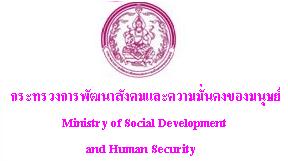 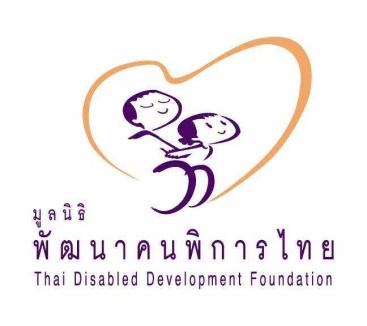 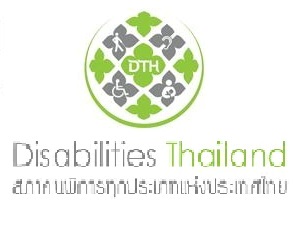 สาร ม.พ.พ.ท.ปีที่   ๑๔    ฉบับที่   ๘   สิงหาคม   พุทธศักราช    ๒๕๕๘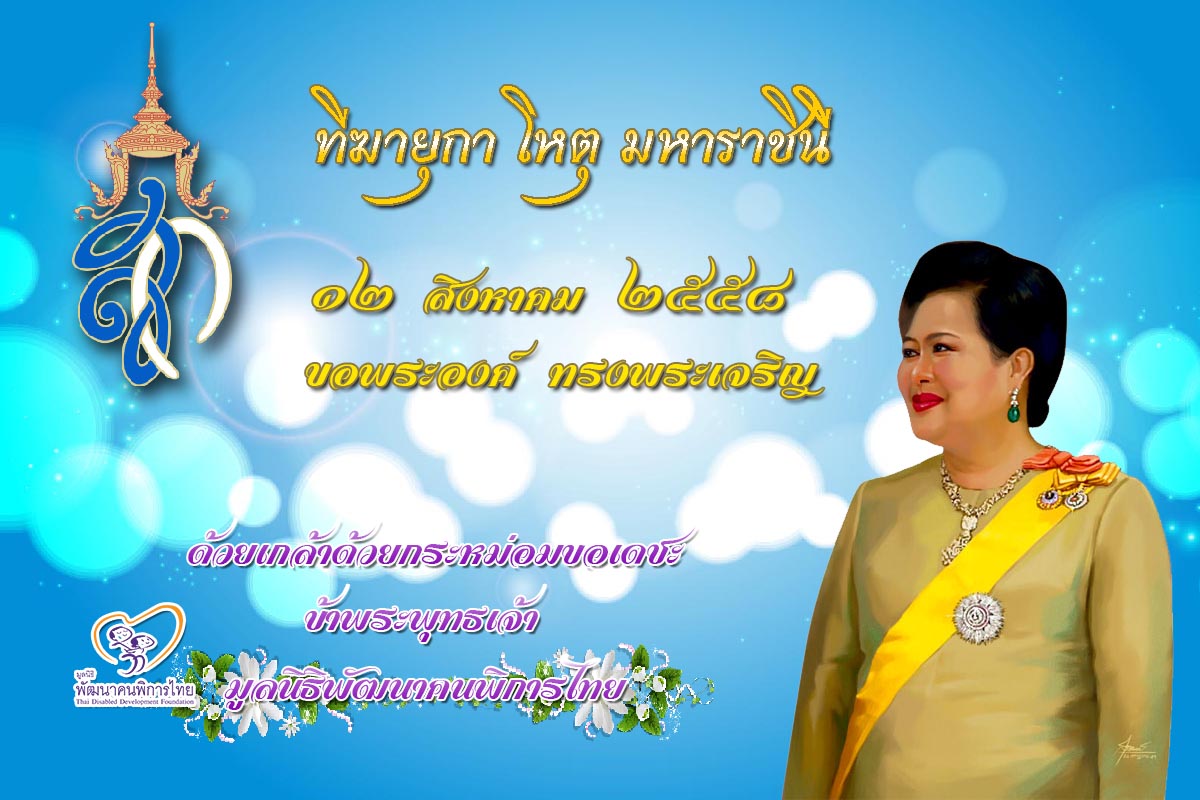 ผู้ปฏิบัติหน้าที่สังฆราชให้ธรรมโอวาทวันแม่ ๒๕๕๘ 	คำว่า“แม่” ไม่ว่าจะเป็นคำพูดของมนุษย์ชาติใด ภาษาใด คำนี้เป็นคำศักดิ์สิทธิ์ มีมนต์ขลัง มีความหมายกินใจอย่างลึกซึ้ง มากที่สุด เพราะทุกคนย่อมมี”แม่”เป็นผู้ให้กำเนิด ในทางพระพุทธศาสนา สมเด็จพระสัมมาสัมพุทธเจ้าทรงยกย่องและทรงตอบแทนพระคุณของพระมารดา เป็นแบบอย่างอันงดงามแก่ชาวโลก ขอเชิญชวนสาธุชนทั้งหลาย ได้รำลึกถึงพระคุณอันยิ่งใหญ่ของแม่แล้วปรนนิบัติดูแลแม่ อย่าให้ขาดตกบกพร่อง ทำดีให้แม่ภูมิใจ ชวนแม่สร้างความดีรักษาศีล ๕ ร่วมกัน เพื่อน้อมถวายเป็นพระราชกุศล แด่สมเด็จพระนางเจ้าฯพระบรมราชินีนาถ ผู้ทรงพระคุณอันประเสริฐขอให้พระองค์ทรงหายจากพระอาการประชวรโดยรวดเร็ว มีพระสุขภาพพลานามัยสมบูรณ์แข็งแรง เป็นมิ่งขวัญของพสกนิกรชาวไทยตลอดจิรัฏฐิติกาลเทอญขอถวายพระพร.(เนื้อหาบางส่วนจากเดลินิวส์ออนไลน์/มูลนิธิพัฒนาคนพิการไทย๑๐ส.ค.๕๘)
ตากโมเดล...!! ฝึกอาชีพ-สวนริมปิงเพื่อคนพิการ 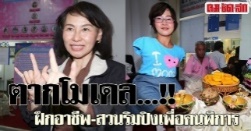 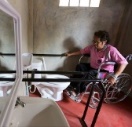 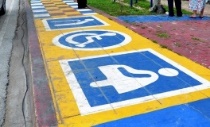 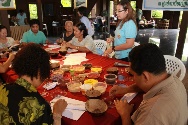 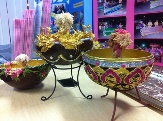 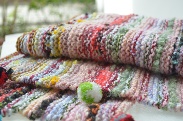 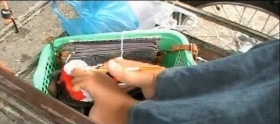 	โดย...ปฏิญญา เอี่ยมตาล : เงินอุดหนุนคนพิการ ปรับเพิ่มจาก ๕๐๐ บาท เป็น ๘๐๐ บาท ที่รัฐจ่ายให้คนพิการทั่วประเทศ ๑.๖๖ ล้านคน ตามมติคณะรัฐมนตรีรัฐบาล พล.อ.ประยุทธ์ จันทร์โอชา วันที่ ๒๕ พฤศจิกายน ๒๕๕๗ เป็นการปรับครั้งแรก ในรอบ ๒๐ ปี หลังจากรัฐจ่ายเงินอุดหนุนให้คนพิการต่อเนื่อง ตั้งแต่ปี ๒๕๓๘ จนถึงปัจจุบัน จะเห็นว่า เงินที่เพิ่มมาเพียง ๓๐๐ บาท รวมเป็น ๘๐๐ บาท ยังไม่เพียงพอต่อค่าครองชีพและค่าใช้จ่ายประจำวันของ คนพิการและผู้เลี้ยงดู  	ทำให้ คนพิการ ที่พอจะเดินได้หรือบกพร่องประเภทความพิการบางส่วน ทั้งเด็กและผู้ใหญ่ ต้องออกจากบ้านมาทำงาน หารายได้ แบ่งเบาภาระค่าใช้จ่ายครอบครัว ด้วยการรวมกลุ่ม รวมตัวช่วยเหลือพึ่งพากันและกัน ในรูปแบบของชมรม สมาคม หรือกลุ่มสตรีพิการและคนพิการสูงอายุ เป็นต้น	เช่นเดียวกับ การรวมตัวสร้างอาชีพของคนพิการ จ.ตาก ด้วยการตั้ง ชมรมคนพิการเทศบาลเมืองตาก ประดิษฐ์ กระทงสายไหลประทีป ๑,๐๐๐ ดวง ขายในงานประเพณีจังหวัดต่อมาทำขายเป็นของฝากและของที่ระลึกด้วยการนำกะลามะพร้าวที่เหลือใช้ จากการทำอาหารพื้นบ้านและของฝาก จ.ตาก คือ เมี่ยง มาประดิดประดอยตกแต่งเป็น กระทงกะลา ที่สวยงามเป็นสินค้าทำมือของคนพิการ 	 “มนตรี แสงวัฒนะรัตน์” ประธานชมรมคนพิการเทศบาลเมืองตาก บอกว่า คนพิการทุกคนมีความสุขและดีใจที่ได้ปรับเงินเพิ่มแต่เงินที่ปรับยังไม่พอต่อค่าใช้จ่าย คนพิการที่นี่จึงต้องออกมาหางานทำ ด้วยการรวมกลุ่มกันทำ กระทงกะลา เริ่มทำครั้งแรกเมื่อ ๒ ปีขายเป็นกระทงไปลอย ต่อมาเห็นว่ามันน่าจะเป็นของฝากและของที่ระลึกได้ จึงทำกันมาเรื่อยมียอดสั่งทั้งจากคนในเมืองตากเองและต่างจังหวัด ผลิตแทบไม่ทัน 	มนตรี เล่าถึงวิธีการทำกระทงกะลาเริ่มต้นด้วยการขัดกะลาให้มันวาว เอาด้ายสีขาวมาพันเป็นไส้เทียน ทำเป็น ๓ ขาเหมือนตีนกา เรียกว่า พันตีนกา นั่นเอง ขั้นตอนต่อมา นำแผ่นเทียนมาหลอมใส่กะลา เอาตีนกาใส่ตรงกลางเป็นไส้เทียน เมื่อเทียนแข็งแห้งแล้ว ก็ตกแต่งกะลา ใช้ดินเหนียวหรือที่นี่เรียกดินไทย ปั้นเป็นรูปดอกไม้ใบไม้ นกยูง หงส์ หรือประดิษฐ์เป็นลายไทยต่างๆ และทาสีจนสวยงาม	  “ชมรมเรามี ๔๐ คน จะแบ่งกลุ่มกันทำตามความถนัด ให้งานไปทำที่บ้าน แล้วนัดกันมาส่งให้อีกกลุ่มทำต่อแต่มีบางคนชำนาญแล้วทำเองคนเดียวเลยทุกขั้นตอนพอได้กระทงมากพอ ก็รวมกันไปขายตามที่ที่จัดงาน ขายใบละ ๑๕๐-๔๕๐ บาท แล้วแต่ความยากง่ายในการทำหรือแล้วแต่ต้นทุนราคาที่แต่ละคนตั้งไว้ เช่น คนทำมาส่งราคา ๒๐๐ บาท ชมรมมาตั้งขาย ๓๐๐ ได้กำไร ๑๐๐ เข้ากองทุนชมรม ไว้ช่วยเหลือคนพิการที่เจ็บป่วยหรือเสียชีวิต" มนตรีเล่าอย่างอารมณ์ดีและบอกถึงความรู้สึกในฐานะคนพิการคนหนึ่งว่า 	หลายปีก่อนไม่กล้าออกนอกบ้านเพราะอายในความพิการของตัวเอง ตอนนั้นสังคมยังไม่ยอมรับ จึงไม่มีอาชีพอะไรอยู่บ้านเฉยๆ แต่พอมาวันนี้สังคมเปิดกว้างมีหน่วยงานรัฐเข้ามาช่วยเหลือเรื่องอาชีพคนพิการ ประกอบกับมีสิ่งอำนวยความสะดวกในพื้นที่ให้คนพิการมากมายจึงอยากเชิญชวนคนพิการออกจากบ้านมาทำงานให้มากขึ้น มาต่อสู้กับความอายออกมาสู่สังคม มาใช้ชีวิตในปัจจุบันแบบที่เราเป็น    	นอกจากทำกระทงกะลา แล้วยังฝึกอาชีพเย็บปักถักร้อย ถักโครเชต์ นำโดยกลุ่มพิการของ “นฤมล สีหมื่น” หรือ เปิ้ล คนพิการไร้แขน ที่ถักโครเชต์ด้วยเท้าทั้งสองข้างอย่างคล่องแคล่ว ทำเป็นผ้าพันคอ หมวก กระเป๋าและพวกกุญแจ จำหน่ายเป็นของที่ระลึก รวมถึง งานสานตะกร้าพลาสติก ของกลุ่มคนพิการชายสูงอายุถือเป็นการรวมกลุ่มคนพิการตัวอย่าง ที่ออกนอกบ้านมาสร้างงาน...สร้างอาชีพ แบ่งเบาภาระครอบครัวโดยไม่อายใคร 	 “เปิ้ล" บอกว่า ทำหลายอาชีพเพราะอาชีพเดียวไม่พอกินพอใช้ ต้องดูแลพ่อแม่ด้วย งานที่ทำมีทั้งกระทงกะลา ถักโครเชต์ ขายลอตเตอรี่และช่วยพี่สาวขายน้ำลำไย น้ำกระเจี๊ยบในตลาดตอนเย็น ถ้าเรามีใจสู้แล้วไม่ต้องอายในสิ่งที่เป็น ส่วนเงินที่รัฐให้ ๘๐๐ บาท มันก็มากนะ แต่ยังไม่พอ ซื้อกับข้าววันหนึ่งก็เกือบ ๑๐๐ บาท แล้ว หากเป็นไปได้อยากขอเดือนละ ๑,๕๐๐ บาท และอยากให้รัฐเห็นคุณค่าของคนพิการมากกว่านี้  	จากการสังเกตการณ์ระหว่างทีมข่าวพูดคุยกับกลุ่มคนพิการ จ.ตาก หลายคนมีสีหน้ายิ้มแย้ม อารมณ์ดี ไม่เขินอายและเครียดกับสิ่งที่เป็น และบอกเป็นเสียงเดียวกันว่า คนพิการที่นี่ไม่อยู่ติดบ้าน จะออกมาสู่สังคมพบปะผู้คนโดยเฉพาะช่วงเย็น หลังจากทำงานเสร็จมักจะชวนกันไปนั่งเล่นที่ สวนสาธารณะริมปิง มีพื้นที่สำหรับคนพิการพักผ่อน ชมธรรมชาติสองฝั่งแม่น้ำเป็น ชุมชนต้นแบบเอื้อต่อการดำเนินชีวิตคนพิการ (Universal Design Community Model)	 “นภา เศรษฐกร" อธิบดีกรมส่งเสริมและพัฒนาคุณภาพชีวิตคนพิการ (พก.) บอกว่า จ.ตาก เป็นเมืองต้นแบบ อารยสถาปัตย์ ได้รับรางวัลสถานที่อารยสถาปัตย์ ว่าด้วยการอำนวยความสะดวก ปลอดภัย เป็นธรรมสำหรับคนพิการ มีสวนสาธารณะริมปิง เป็นที่ที่มีสิ่งอำนวยความสะดวกขั้นพื้นฐานสำหรับคนพิการอย่างน้อย ๕ อย่าง คือ ทางลาดขึ้นลงวีลแชร์ ๑๓ จุด ทุกๆ ๒๐๐ เมตร มีทางราบรถเข็น ที่จอดรถคนพิการและที่นั่งคนพิการ มีจุดการบริการป้ายสัญลักษณ์แสดงสิ่งอำนวยความสะดวกคนพิการ และห้องน้ำคนพิการ 	 “นโยบาย พล.ต.อ.อดุลย์ แสงสิงแก้ว รมว.การพัฒนาสังคมและความมั่นคงของมนุษย์ (พม.) ต้องการให้คนพิการมีชีวิตอิสระ มีพลัง มีสิทธิ มีความเสมอภาค เท่าเทียมในสังคม อยู่ได้อย่างมีศักดิ์ศรี ไม่ถูกเลือกปฏิบัติ คนพิการก็เหมือนคนปกติที่มีความต้องการเมื่อมีทางลาดให้รถวีลแชร์ วิ่งได้ มีรถเมล์ชานต่ำ มีลิฟต์ หรืออื่นๆ ให้คนพิการ ก็สามารถออกมาใช้ชีวิตในสังคมได้ ไม่เป็นภาระครอบครัว" อธิบดี พก. กล่าวและว่า ขอเชิญชวนคนพิการออกนอกบ้านมาใช้ชีวิตปกติร่วมกันในสังคม ออกมาทำในสิ่งที่อยากทำ มาพบปะผู้คน มาฝึกอาชีพ แม้ว่าจะบกพร่องในบางเรื่อง แต่โดยรวมแล้ว อาจมีศักยภาพมากกว่าคนปกติด้วยซ้ำไปขอให้ออกมาทำงาน มาเที่ยวห้าง มาสวนสาธารณะ หรือไปในที่ที่อยากไป จะช่วยกระตุ้นให้เกิดการพัฒนาศักยภาพและคุณภาพชีวิตที่ดีขึ้น 	ทั้งนี้ จ.ตาก เป็น ๑ ใน ๑๐ จังหวัดนำร่องภูมิภาค เมืองต้นแบบสิ่งอำนวยความสะดวกขั้นพื้นฐานคนพิการ สามารถใช้ชีวิตร่วมกับคนปกติในชุมชน ได้แก่ ชลบุรี กาญจนบุรี พิษณุโลก ตาก น่าน ขอนแก่น นครพนม ภูเก็ต พังงา และ กระบี่ ยังมีอีกหลายจังหวัดอยู่ระหว่างปรับสภาพแวดล้อมและระบบขนส่งมวลชน กระตุ้นให้คนพิการออกจากบ้านมาสู่สังคมภายนอก (คมชัดลึกออนไลน์/มูลนิธิพัฒนาคนพิการไทย ๑๓ ส.ค.๕๘)ก.ไอซีทีสานฝันคนพิการสู่เส้นทางอาชีพด้านICT
 	กระทรวงไอซีที เดินหน้าสร้างอาชีพคนพิการ เปิดอบรมหลักสูตรเตรียมความพร้อมสู่เส้นทางสร้างอาชีพด้านICTยกระดับคุณภาพชีวิตคนพิการสร้างรายได้เท่าเทียมคนปกติ
 	นางคนึงนิจ คชศิลา ผู้ช่วยปลัดกระทรวงเทคโนโลยีสารสนเทศและการสื่อสาร (ไอซีที) กล่าวในการเป็นประธานเปิดการฝึกอบรมคนพิการเพื่อเตรียมความพร้อมสู่เส้นทางอาชีพด้าน ICT ตามแผนงานกิจกรรมเส้นทางอาชีพด้าน ICT สำหรับคนพิการ ภายใต้โครงการพัฒนาสังคมผู้สูงอายุ คนพิการ และผู้ด้อยโอกาสในสังคมด้วย ICT ในวันที่ ๒๑ กรกฎาคม ๒๕๕๘ ณ ลานอเนกประสงค์ คณะสถาปัตยกรรมศาสตร์และการผังเมือง มหาวิทยาลัยธรรมศาสตร์ ศูนย์รังสิต จังหวัดปทุมธานี ว่า กระทรวงไอซีทีได้ดำเนินนโยบายตามยุทธศาสตร์ของรัฐบาลในการส่งเสริมและสนับสนุนให้คนพิการทุกประเภทสามารถเข้าถึงและใช้ประโยชน์จากการเรียนรู้และพัฒนาทักษะด้านเทคโนโลยีสารสนเทศและการสื่อสาร (ICT)  ที่จะสามารถยกระดับคุณภาพการเรียนรู้และสามารถสร้างงานสร้างอาชีพสร้างรายได้ให้กับคนพิการได้อย่างเท่าเทียมกับคนปกติทั่วไป
 	ที่ผ่านมากระทรวงไอซีทีได้จัดประชุมเชิงปฏิบัติการระดมความคิดเห็นเพื่อจัดทำแนวทางการส่งเสริมอาชีพด้าน ICT สำหรับคนพิการและได้จัดทำหลักสูตร ๓ หลักสูตร ดังนี้ ๑.การใช้คอมพิวเตอร์เพื่องานธุรกิจ ๒.การใช้คอมพิวเตอร์เพื่องานสร้างสื่อโฆษณา และ ๓.การใช้คอมพิวเตอร์เพื่องานพัฒนาเว็บไซต์ ซึ่งในครั้งนี้เป็นการฝึกอบรมคนพิการจำนวน ๕๐ คน โดยมีกำหนดระยะเวลาในการฝึกอบรม ๓ เดือน เริ่มตั้งแต่วันที่ ๒๑ กรกฎาคม - ๒๓ ตุลาคม ๒๕๕๘ รวมจำนวนชั่วโมงฝึกอบรมไม่น้อยกว่า ๓๖๐ ชั่วโมง ตลอดระยะเวลาการฝึกอบรมจะใช้ห้องฝึกอบรมคอมพิวเตอร์ของคณะสถาปัตยกรรมศาสตร์และการผังเมือง มหาวิทยาลัยธรรมศาสตร์ ศูนย์รังสิต จังหวัดปทุมธานี เป็นสถานที่ในการฝึกอบรม อีกทั้งยังมีการพาคนพิการไปอบรมนอกสถานที่ โดยได้รับความร่วมมือจากสำนักงานอุทยานการเรียนรู้ (Thailand Knowledge Park : TKpark)ของสำนักงานบริหารและพัฒนาองค์ความรู้(องค์การมหาชน)ในสังกัดสำนักนายกรัฐมนตรีด้วย
 	 “กระทรวงไอซีทีในฐานะผู้กำหนดนโยบายด้านการส่งเสริมการใช้ ICT เพื่อลดช่องว่างและความเหลื่อมล้ำทางสังคมในการเข้าถึงเทคโนโลยีสารสนเทศ ส่งเสริมและสนับสนุนให้มีการจัดหาอุปกรณ์และเครื่องมือสิ่งอำนวยความสะดวกเฉพาะทางให้กับคนพิการ รวมทั้งจัดกิจกรรมเส้นทางอาชีพด้าน ICT สำหรับคนพิการ โดยได้มีการศึกษาการทำงานด้าน ICT ของคนพิการ และการจ้างงานของผู้ประกอบการในประเทศไทย ซึ่งผลจากการประชุมระดมความคิดเห็นเพื่อจัดทำแนวทางในการส่งเสริมอาชีพด้าน ICT สำหรับคนพิการจะช่วยให้คนพิการและผู้ประกอบการในประเทศไทยได้ทราบถึงศักยภาพและเส้นทางอาชีพด้าน  ICT ของคนพิการ เพื่อกระตุ้นให้เกิดการสร้างงานด้าน ICT สำหรับคนพิการ อีกทั้งยังเป็นการส่งเสริมคนพิการให้มีความรู้ความสามารถและมีศักยภาพที่จะพัฒนาตนเองให้ก้าวไปข้างหน้าอย่างยั่งยืนได้เหมือนกับคนปกติและเป็นส่วนหนึ่งในการพัฒนาเศรษฐกิจของประเทศต่อไป”นางคนึงนิจกล่าว(ryt๙.comออนไลน์/มูลนิธิพัฒนาคนพิการไทย๒๒ก.ค.๕๘)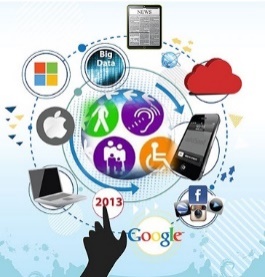 โยคะหัวเราะรักษาคนพิการ 	สถาบันโยคะปินอย ลาฟเตอร์ (Pinoy Laughter) เปิดชั้นเรียนพิเศษสอนโยคะหัวเราะ ให้กับผู้ป่วยพิการในกรุงมะนิลา เพื่อพัฒนาความคิด และ สุขภาพจิตใจของผู้ป่วย โยคะหัวเราะที่ว่านี้เป็นการผสมผสานกันระหว่างเทคนิคการหายใจแบบโยคะ การยืดเหยียดร่างกาย ร้องเพลง และ ออกกำลังกายด้วยการหัวเราะเข้าไว้ด้วยกัน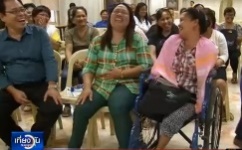  	เปาโล ทรินิแดด (Paolo Trinidad) ผู้ก่อตั้งสถาบันโยคะปินอย ลาฟเตอร์ บอกว่าเปิดคอร์สสอน เป็นปีที่ ๕ แล้ว และว่า โยคะหัวเราะนี้ จะทำให้ผู้ป่วยพิการมองโลกในแง่บวก ไม่สงสารตัวเอง และ ลืมปัญหาที่ทำให้เกิดภาวะซึมเศร้า อีกทั้งยังเป็นการพัฒนาอารมณ์ให้ดี เพิ่มพลังให้กับตัวเอง ไม่อ่อนล้าง่าย ช่วยให้ความจำดี ลดความเครียดและสร้างระบบภูมิคุ้มกันของร่างกายให้แข็งแรง
 	โยคะหัวเราะนี้ ยังนำไปสอนในสถาบันนอกภาครัฐต่าง ๆ ทั่วประเทศ เช่น มูลนิธิแคร์เวลเพื่อผู้ป่วยโรคมะเร็งในฟิลิปปินส์ ซึ่งอาสาสมัครที่เข้าร่วมการสอนโยคะ เชื่อว่าการบริหารจิตด้วยวิธีการนี้มีส่วนช่วยผู้ป่วยมีอาการดีขึ้นซึ่งได้รับการตอบรับอย่างดีจากผู้ป่วย  (krobkruakao.comออนไลน์/มูลนิธิพัฒนาคนพิการไทย ๒๓ ก.ค.๕๘)ฝีมือคนพิการพัฒนาขึ้น “นคร” หนุนสังคมจ้างงาน ชี้ความสามารถสู้คนปกติได้ 	แข่งขันฝีมือคนพิการพบฝีมือพัฒนาขึ้น ทั้งด้านหัตถกรรม และงานเทคนิค สะท้อนสังคมคนพิการมีความสามารถทำงานไม่ต่างคนปกติ ชี้สังคมต้องหนุนจ้างงานคนพิการ เล็งส่งผู้ชนะบางสาขาแข่งขันต่อระดับนานาชาติที่ฝรั่งเศส
 	นายนคร ศิลปอาชา ปลัดกระทรวงแรงงาน กล่าวว่า ประเทศไทยยังมีปัญหาในเรื่องช่องว่างระหว่างคนปกติกับคนพิการ ทั้งในด้านการศึกษา การจ้างงาน และการเข้าถึงบริการของรัฐประเภทต่าง ๆ ขณะเดียวกัน คนทั่วไปก็ยังมีทัศนคติที่ว่า คนพิการคือผู้ที่ช่วยเหลือตนเองไม่ได้เต็มที่ ดังนั้น ภาคสังคมและภาครัฐจะต้องปรับเปลี่ยนทัศนคติมาให้การสนับสนุนคนพิการให้มีทักษะในการดำรงชีวิต เพื่อหาเลี้ยงชีพ และเพิ่มโอกาสในการศึกษาให้มากขึ้น สำหรับการแข่งขันฝีมือคนพิการ เราต้องการให้ผู้เข้าแข่งขันสามารถบอกตัวเองและสังคมอย่างภาคภูมิใจได้ว่า คนพิการมีความสามารถในทักษะที่เข้าแข่งขัน สามารถทำงานในโรงงาน หรือตามสถานประกอบการต่าง ๆ ได้ โดยที่คุณภาพของงาน หรือสินค้าอยู่ในระดับดีเป็นที่ยอมรับ และหากคนพิการได้รับการส่งเสริมในด้านทักษะต่าง ๆ เพิ่มขึ้น ก็สามารถทำทุกสิ่งได้เท่าหรือเกือบเท่ากับคนร่างกายปกติหรืออาจจะทำได้ดีกว่าด้วย
 	นายนคร กล่าวว่า ผลการแข่งขันในครั้งนี้ คณะอนุกรรมการเทคนิค ซึ่งประกอบด้วย ผู้แทนจากภาครัฐ ภาคเอกชน และหน่วยงานที่เกี่ยวข้องกับคนพิการ ได้ประเมินผลงานในภาพรวมของผู้เข้าแข่งขันแล้วมีความเห็นว่า แทบทุกสาขาที่จัดแข่งขัน พบว่า ผลงานมีคุณภาพที่สูงขึ้นกว่าการแข่งขันครั้งที่ผ่านมา ซึ่งสะท้อนให้เห็นถึงพัฒนาการทางด้านฝีมือของผู้เข้าแข่งขันที่สูงขึ้นกว่าเดิม สำหรับผู้ชนะการแข่งขันในครั้งนี้จะได้รับเกียรติบัตรและเงินรางวัล ดังนี้ รางวัลที่ ๑ เงินรางวัล ๓๐,๐๐๐ บาท รางวัลที่ ๒ เงินรางวัล ๑๕,๐๐๐ บาท รางวัลที่ ๓ เงินรางวัล ๙,๐๐๐ บาท และรางวัลชมเชย ๓,๐๐๐ บาท ทั้งนี้ ผู้ชนะบางสาขาอาจมีโอกาสได้รับการพิจารณาให้เข้าเก็บตัวฝึกซ้อม เพื่อรับการคัดเลือกเป็นตัวแทนประเทศไทย เข้าร่วมการแข่งขันฝีมือคนพิการนานาชาติ ครั้งที่ ๙ ณ สาธารณรัฐฝรั่งเศส ในปี ๒๕๕๙ ด้วย (ASTVผู้จัดการออนไลน์/มูลนิธิพัฒนาคนพิการไทย ๓๐ ก.ค.๕๘)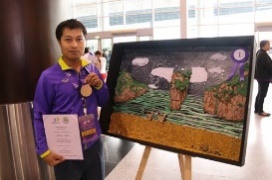 ภาษามือ..เปิดโลกเงียบ…สู่โลกกว้าง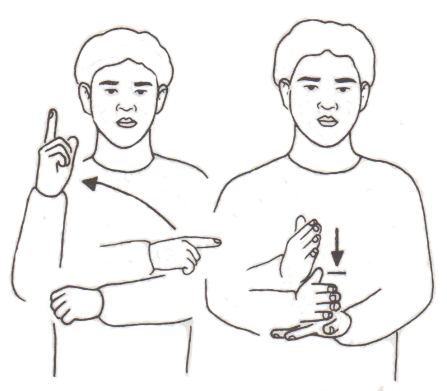 สุดประทับใจ! หนุ่มน้อยพิการแข่งไตรกีฬา-ทิ้งเครื่องช่วยเดินเข้าเส้นชัยด้วยตัวเอง  	เดลี่ เมล์ สื่อของอังกฤษ ได้เผยคลิปสุดประทับใจ จากการแข่งขันไตรกีฬาคาสเซิล โฮวาร์ด ในนอร์ธ ยอร์กเชียร์ เมื่อ ไบเลย์ แมทธิวส์ หนุ่มน้อยวัย ๘ ขวบ ซึ่งป่วยเป็นโรคสมองพิการ ซึ่งมีผลให้กล้ามเนื้อทั่วร่างกายอ่อนแรงจนไม่สามารถทรงตัวได้เข้าร่วมแข่งขันด้วย
 	โดยรายการนี้ผู้เข้าแข่งขัน จะต้องแข่งกีฬา ๓ ชนิด ประกอบไปด้วย ว่ายน้ำ ๑๐๐ เมตร, จักรยาน ๔ กิโลเมตร และ วิ่ง ๑.๓ กิโลเมตร ซึ่งหนุ่มน้อยแมทธิวส์ ก็ลงแข่งขันทั้งหมด โดยมีคุณพ่อคอยวิ่งตามประกบอยู่ข้างๆ ปรากฏว่า ในการแข่งวิ่งช่วง ๒๐ เมตรสุดท้าย แมทธิวส์ที่กำลังใช้เครื่องช่วยวิ่งอยู่นั้น จู่ๆเจ้าตัวก็ปล่อยเครื่องช่วยทิ้ง แล้วพยายามวิ่งเข้าเส้นชัยด้วยตัวเอง ถึงแม้ว่าจะมีล้มบ้าง แต่สุดท้ายก็เข้าเส้นชัยได้สำเร็จ ท่ามกลางเสียงกองเชียร์ ที่คอยส่งกำลังใจข้างสนามเป็นจำนวนมาก (sport.sanook.comออนไลน์/มูลนิธิพัฒนาคนพิการไทย ๓๑ ก.ค.๕๘)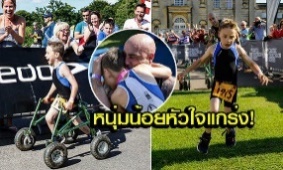 “โยชิมิ โฮริอูชิ” สาวตาบอดชาวญี่ปุ่น จัดคาราวานหนอนหนังสือ แก้เด็กไทย “อ่านเขียนไม่ออก” 	ผลสำรวจการอ่านออกเขียนได้ของนักเรียนไทยชั้น ป.๑ ที่ผ่านมาจะพบว่ายังมีจำนวนหนึ่งที่ยังอ่านไม่ออกเขียนไม่ได้ ถือเป็นปัญหาสำคัญของระบบการศึกษาไทย เพราะหากรากฐานทางภาษาไม่แน่นพอ การเรียนในระดับชั้นที่สูงขึ้นก็ย่อมส่งผลกระทบตามมา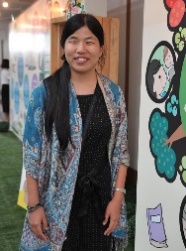  	“ปัญหาเด็กไทยอ่านไม่ออกเขียนไม่ได้ มักจะพบมากในพื้นที่ห่างไกล โดยเฉพาะชาวเขาชาวดอย เนื่องจากในชุมชนไม่ได้ใช้ภาษาไทยเป็นหลัก ดังนั้น เมื่อเด็กเหล่านี้ลงมาเรียนหนังสือในโรงเรียนบนที่ราบด้านล่าง จึงเรียนไม่ทันเพื่อน เพราะภาษาไทยยังไม่แข็งแรง ไม่เหมือนเด็กในเมืองที่พ่อแม่สอนอ่านเขียนภาษาไทยมาตั้งแต่ก่อนเข้าเรียน” โยชิมิ โฮริอูชิ สาวชาวญี่ปุ่นผู้พิการทางสายตา สะท้อนมุมมองปัญหาการอ่านไม่ออกเขียนไม่ได้ของเด็กไทย  	เพื่อเป็นส่วนหนึ่งในการขับเคลื่อนการแก้ปัญหาดังกล่าว โยชิมิ ได้ก่อตั้งสมาคมคาราวานหนอนหนังสือ (Always Reading Caravan : ARC) เพื่อที่จะสนับสนุนการอ่านและการเรียนรู้ผ่านกิจกรรมต่างๆ รวมถึงบริการห้องสมุดเคลื่อนที่ให้แก่คนทุกเพศ ทุกวัย ทั้งคนปกติ รวมถึงคนพิการในพื้นที่ห่างไกลด้วย โดยเฉพาะเด็กและเยาวชนบนเขาบนดอย ก็ได้ขึ้นไปทำกิจกรรม เพื่อปูพื้นฐานภาษาให้เด็กเหล่านี้อ่านออกเขียนได้ก่อนที่จะลงมาเรียนในโรงเรียน
 	โยชิมิ เล่าว่า องค์กรได้ขึ้นไปเปิดศูนย์การเรียนรู้ ๒ แห่งบนดอย เพื่อเตรียมความพร้อมให้แก่เด็กชาวเขาให้ได้รู้ภาษาก่อนเข้าเรียน คือ ศูนย์การเรียนรู้บ้านพระอาทิตย์ สำหรับเด็กชาวเขาเผ่าอาข่า อ.เวียงปาเป้า จ.เชียงราย สอนอ่านเขียนและคณิตแก่เด็กวัย ๒-๖ ขวบ สัปดาห์ละ ๕ วัน และศูนย์การเรียนรู้บ้านผึ้งน้อย สำหรับเด็กๆ เผ่าปกากะญอ หรือกะเหรี่ยง ในบ้านแม่สูน ต.แม่ปั๋ง อ.พร้าว จ.เชียงใหม่ สอนการอ่านเขียนเบื้องต้นและคณิตแก่เด็กวัย๒-๔ขวบสัปดาห์ละ๕วัน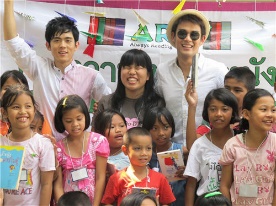  	“ผลการดำเนินการพบว่า เด็กในศูนย์การเรียนรู้เมื่อลงไปเรียนร่วมกับเพื่อนบนที่ราบก็เรียนทันเพื่อนมากกว่าเดิม ซึ่งตรงนี้ถือเป็นผลในระยะสั้น แต่จริงๆ แล้วการรณรงค์เรื่องการอ่านต้องวัดผลกันในยุคหน้า ซึ่งเป็นผลระยะยาวว่า เมื่อเด็กเติบโตไปเป็นผู้ใหญ่เขาใส่ใจกับเรื่องการอ่านหรือไม่ มีลูกแล้วพาลูกมาเข้าห้องสมุด อ่านเขียนหนังสือหรือไม่และสามารถคิดวิเคราะห์การใช้ชีวิตของตนเองได้อย่างดีหรือไม่มากกว่า”
 	แม้โยชิมิจะพิการทางสายตามาตั้งแต่กำเนิด แต่เธอก็ให้ความสำคัญกับการอ่านมากที่สุด โดยโยชิมิ เล่าว่า ตั้งแต่ ๒-๓ ขวบ เธอหลงใหลเข้าไปในโลกของหนังสือจากการที่ญาติๆ ของเธออ่านหนังสือให้เธอฟัง จนเมื่อเติบโตขึ้นได้เรียนอักษรเบลล์ จึงเริ่มอ่านหนังสือด้วยตนเอง และรู้สึกชื่นชอบการอ่านหนังสือมาก และเมื่อได้เจอกับคนไทยระหว่างไปเรียนที่สหรัฐอเมริกาก็มีความสนใจในภาษาไทย เพราะรู้สึกว่ามีความเพราะ ทั้งวัฒนธรรมต่างๆ ก็ใกล้เคียงกันเมื่อเข้าสู่ช่วงวัยทำงานจึงทำตามความฝันตนเองว่าอยากเข้ามาทำงานในเมืองไทยด้านสังคม
 	“การเข้ามาทำงานด้านสังคมแบบเอ็นจีโอไม่ใช่ว่าจะเข้ามาทำงานได้เลย แต่ต้องมีการศึกษาก่อน โดยก่อนเข้ามาทำงานได้ไปเรียนรู้ที่อินเดียเป็นเวลา ๑ ปี ถึงวิธีการบริหารองค์กรแบบไม่แสวงผลกำไร เพื่อจะเรียนรู้วิธีการหาทุน การประสานงานกับหน่วยงานต่างๆ การเขียนโครงการ การบริหารงบประมาณ ซึ่งเป็นทักษะที่จำเป็นต้องใช้ เมื่อเรียนจบแล้วจึงเข้ามาตั้งองค์กรทำงานที่ประเทศไทย โดยมุ่งเน้นในเรื่องของการอ่านหนังสือ เพราะเราคนหนึ่งเป็นคนที่ได้รับโอกาสจากผู้อื่นมามาก จึงอยากเป็นผู้ให้แก่คนอื่นบ้าง” 	เมื่อเริ่มแรกที่เข้ามาทำงาน โยชิมิ บอกว่า ได้เข้าไปทำกิจกรรมด้วยตนเอง เช่น อ่านหนังสือให้เด็กฟัง โดยต้องแปลงหนังสือปกติให้กลายเป็นอักษรเบลล์เพื่อจะได้ไปอ่านให้เด็กคนอื่นฟัง ซึ่งขั้นตอนถือว่ายากมากกว่าคนสายตาปกติทั่วไป รวมไปถึงจัดทำห้องสมุดเคลื่อนที่ไปตามสวนสาธารณะวันเสาร์ อาทิตย์ จากนั้นจึงขยับขยายโครงการ เช่น ทำห้องสมุดที่มีชีวิต ศูนย์การเรียนรู้บนดอย ซึ่งตัวเธอให้ความสำคัญพอๆ กันทั้งในเรื่องการส่งเสริมการอ่านของเด็กและคนทั่วไปที่อ่านออกเขียนได้อยู่แล้ว และการสร้างพื้นฐานอ่านออกเขียนได้บนดอย ซึ่งปัจจุบันเธอพลิกบทบาทจากคนลงไปทำกิจกรรมเองมาเป็นผู้บริหารการจัดการทั้งหมด
 	โยชิมิ ยังฝากทิ้งท้ายอีกว่า ค่านิยมเรื่องการอ่านหนังสือของไทยต่างจากญี่ปุ่น โดยคนญี่ปุ่นมองว่าการอ่านเป็นงานอดิเรก เป็นความสนุก มีหนังสือหลากหลายที่ให้อ่าน แต่คนไทยมักมองว่าการอ่านหนังสือจะต้องเป็นการอ่านหนังสือสอบ ขณะที่หนังสือทั่วๆ ไปในประเทศไทยมีราคาแพงมาก ทำให้คนไทยไม่นิยมซื้อหนังสืออ่าน เมื่อเทียบกับราคาอาหารจะพบว่าแพงกว่าหลายเท่า แต่สำหรับญี่ปุ่นราคาหนังสือแพงกว่าราคาอาหารไม่มากนัก ทำให้คนเข้าถึงหนังสือได้มาก จึงมองว่าหากจะส่งเสริมการอ่านในไทย ก็ต้องปรับแก้ปัญหาเหล่านี้ด้วย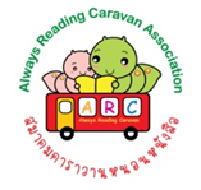 โดย...สิรวุฒิ รวีไชยวัฒน์ (ASTVผู้จัดการออนไลน์/มูลนิธิพัฒนาคนพิการไทย ๐๒ ส.ค.๕๘)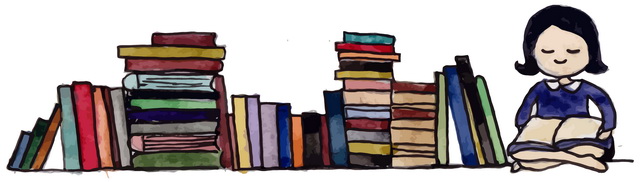 ทัพกีฬาคนพิการเก็บตัวสู้ศึก"อาเซียนพาราเกมส์" 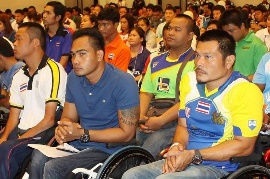 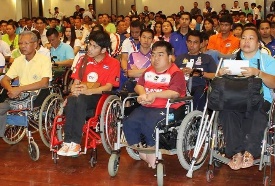  	นายมนตรี ไชยพันธุ์ รองผู้ว่าการการกีฬาแห่งประเทศไทย (กกท.) ฝ่ายกีฬาเป็นเลิศและวิทยาศาสตร์การกีฬา เป็นประธานในพิธีปฐมนิเทศคณะนักกีฬาและเจ้าหน้าที่คนพิการทีมชาติไทย ที่จะเข้าร่วมการแข่งขันกีฬาอาเซียนพาราเกมส์ ครั้งที่ ๘ ที่อาคารเฉลิมพระเกียรติ ๗ รอบ พระชนมพรรษา การกีฬาแห่งประเทศไทย หัวหมาก เมื่อวันที่ ๓ ส.ค.โดยมี นายจุตินันท์ ภิรมย์ภักดี ประธานคณะกรรมการพาราลิมปิกแห่งประเทศไทย เข้าร่วม รองผู้ว่าการ กกท. กล่าวว่า กีฬาอาเซียนพาราเกมส์ ครั้งที่ ๘ จะแข่งขันระหว่าง ๓-๙ ธ.ค.๕๘ ที่ประเทศสิงคโปร์ โดยประเทศไทย ส่งนักกีฬาเข้าร่วม ๒๗๑ คน, ผู้ฝึกสอน ๘๙ คน และเจ้าหน้าที่ ๓๐ คน รวมทั้งสิ้น ๓๙๐ คน ขณะที่ กกท. สนับสนุนงบประมาณเตรียมทีมและส่งนักกีฬาเข้าแข่งขัน รวมทั้งสิ้น ๗๐ ล้านบาท พร้อมแบ่งระดับการฝึกซ้อมของนักกีฬาออกเป็น ๓ ระดับ คือ A, B, C เก็บตัวฝึกซ้อมรวมทั้งสิ้น ๑๒๐ วัน  	ทางด้าน "บิ๊กนิดหน่อย" นายจุตินันท์ ภิรมย์ภักดี กล่าวว่าอาเซียนพาราเกมส์ ถือเป็นเวทีซ้อมใหญ่ของนักกีฬาหลาย ๆ ชนิด เพราะว่าของจริงอยู่ที่การแข่งขันกีฬาพาราลิมปิกเกมส์ ค.ศ.๒๐๑๖ ที่นครรีโอ เดอจาเนโร ประเทศบราซิล ในปีหน้า ซึ่งเป้าหมายของทัพไทยคือทวงบัลลังก์เจ้าเหรียญทองกลับมาอีกครั้ง หลังจากที่อาเซียนพาราเกมส์ครั้งที่ ๗ ที่เมียนมา ได้แค่อันดับ ๒ เท่านั้น ซึ่งในครั้งนั้น ตนไม่ได้กังวลใจเพราะว่าเจ้าภาพตัดกีฬาหลัก อย่าง ว่ายน้ำ และยิงปืน ออกไปหมด ส่วนครั้งนี้มั่นใจว่าด้วยศักยภาพของนักกีฬาคนพิการไทย ที่ค่อนข้างจะเหนือกว่าชาติคู่แข่งจะกลับมาครองแชมป์ได้อีกครั้งแน่นอน 	"อาเซียนพาราเกมส์ครั้งนี้ เราได้อดีตทหารที่ทุพพลภาพจากการปฏิบัติหน้าที่มาร่วมทีม ๒ นาย คือ จ.อ.อนุสรณ์ ไชยชำนาญ นักกีฬายิงปืน กับพ.ต.ณัฐปกรณ์ พรมหล้า นักกีฬาว่ายน้ำ เชื่อว่าทั้งสองท่านจะทำผลงานได้ดี เพราะเป็นนักกีฬาที่มีวินัยและมีร่างกายที่แข็งแรง ขณะเดียวกัน ผมในฐานะรองประธานกรรมาธิการปฏิรูปการกีฬาของสภาปฏิรูปแห่งชาติ ยังคำนึงถึงความเสมอภาคของนักกีฬาคนพิการทุกคน ได้พยายามผลักดันให้นักกีฬาคนพิการได้มีอาชีพและสวัสดิการที่มั่นคง ยั่งยืน เช่นเดียวกับภาคเอกชนหลายแห่งที่เห็นความสามารถและรับนักกีฬาคนพิการเข้าทำงานแล้ว อาทิ ล็อกเลย์, ซีพี และสิงห์ นอกจากนี้ผมกำลังหารือกับสำนักงานกองสลากกินแบ่งรัฐบาล เพื่อหาทางช่วยเหลือนักกีฬาคนพิการทีมชาติไทยให้มีความมั่นคงมากกว่านี้ด้วย"นายจุตินันท์ย้ำ.(เดลินิวส์ออนไลน์/มูลนิธิพัฒนาคนพิการไทย๓ส.ค.๕๘)
ประเทศอาเซียนดึงคนพิการเข้าถึงการศึกษา  	ดร.กมล รอดคล้าย เลขาธิการคณะกรรมการการศึกษาขั้นพื้นฐาน (กพฐ.) เปิดเผยว่า เมื่อเร็ว ๆ นี้ที่ประชุมวิชาการนานาชาติด้านการศึกษาพิเศษ ที่มีผู้แทนจากประเทศสมาชิกอาเซียน ผู้แทนจากองค์กรรัฐมนตรีศึกษาแห่งเอเชียตะวันออกเฉียงใต้ (ซีมีโอ) เข้าร่วมทำข้อตกลงความร่วมมือด้านการศึกษาพิเศษ เรื่องการพัฒนาการศึกษาของเด็กพิการระดับอาเซียน โดยได้กำหนดว่า ในปี ๒๕๕๙ จะมีการประชุมแลกเปลี่ยนทางด้านวิชาการ จัดทำเว็บไซต์ข้อมูลเด็กพิเศษ พร้อมสร้างนวัตกรรมสื่อการเรียนการสอนสำหรับเด็กพิการ เพื่อแลกเปลี่ยนข้อมูลการทำงานกับเด็กพิการระหว่างประเทศสมาชิกอาเซียน ซึ่งเป็นการสร้างความเท่าเทียมในการเข้าถึงการศึกษาอย่างมีคุณภาพในอนาคต เพราะทุกประเทศในอาเซียนมองว่า การพัฒนาคุณภาพการศึกษาต้องดำเนินการไปพร้อมกันถึงจะทำให้การศึกษาคนพิการประสบความสำเร็จอย่างแท้จริง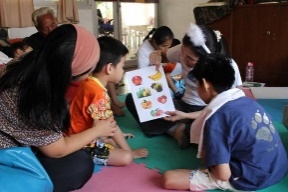  	เลขาธิการ กพฐ. กล่าวต่อไปว่า ที่ประชุมได้ยกย่องประเทศไทยว่า เป็นผู้นำแห่งการพัฒนาการศึกษาคนพิการ เพราะที่ผ่านมาสำนักงานคณะกรรมการการศึกษาขั้นพื้นฐาน(สพฐ.) ได้ให้ความสำคัญกับเรื่องนี้มาตลอดไม่ว่าจะเป็นการจัดตั้งโรงเรียนเฉพาะทาง ศูนย์การศึกษาพิเศษ รวมถึงการเปลี่ยนบ้านให้เป็นโรงเรียน โดยให้พ่อแม่เรียนรู้หลักสูตรการดูแลเด็กพิการ ส่วนทิศทางนโยบายการจัดการศึกษาสำหรับคนพิการในอนาคตนั้น คาดว่า จะมีการสร้างโรงเรียนรูปแบบใหม่ ที่จะนำสื่อการเรียนการสอนและนวัตกรรมที่ทันสมัยจากต่างประเทศเข้ามาใช้กับโรงเรียนเรียนร่วมมากขึ้น เพื่อให้เด็กพิการได้รับการพัฒนาอย่างเต็มที่. (เดลินิวส์ออนไลน์/มูลนิธิพัฒนาคนพิการไทย๓ส.ค.๕๘)

เตือนภัย!!น้ำมันมะพร้าวสกัดเย็น...เสี่ยงโรคปอดอักเสบปัจจุบันคนไทยนิยมนำ "น้ำมะพร้าวสกัดเย็น" มากิน อม กลั้วปาก กลั้วคอ เพื่อสุขภาพของร่างกายและช่องปาก ตามคำบอกเล่า ชวนเชื่อ แต่หารู้ไม่ว่า การอม กลั้วปาก กลั้วคอ น้ำมะพร้าวสกัดเย็น...ในผู้สูงอายุที่มีโรคทางสมองหรือมีปัญหาด้านการกลืนกิน หรือคนที่สำลักง่าย มีความเสี่ยงสูงต่อการเกิด โรคปอดอักเสบ จากการสำลักน้ำมันมะพร้าวสกัดเย็น            
 	นพ.มนูญ ลีเชวงวงศ์ แพทย์ผู้เชี่ยวชาญโรคทางเดินหายใจ บอกว่า ช่วงนี้กระแสน้ำมันมะพร้าวในโลกโซเชียลมีเดีย กำลังมาแรง มีการแนะนำต่อๆ กันให้อมในปาก ให้กลั้วคอ หรือให้กลืนกิน หรือด้วยวิธีการต่างๆ เพื่อประโยชน์ของสุขภาพในช่องปากหรือประโยชน์ของร่างกายก็ตาม แต่ทางการแพทย์แล้วยังไม่ทราบประโยชน์ที่แท้จริง ทราบเพียงว่า ในคนสูงอายุ คนที่มีโรคทางสมอง และมีปัญหาทางการกลืน มีความเสี่ยงสูงต่อการเกิดโรคปอดอักเสบจากการสำลัก น้ำมันมะพร้าว ที่อม กลั้วปาก และกลั้วคอ  
 	“น้ำมันมะพร้าวสำลักง่ายยิ่งกว่าน้ำ เพราะเบากว่า เมื่อเกิดอาการสำลัก น้ำมันมะพร้าว จะเล็ดลอด ลงไปในปอด  กลายเป็นสิ่งแปลกปลอม  ทำให้ปอดอักเสบ คนไข้มีอาการไอ เหนื่อยหอบ  คือ เป็นโรคปอดที่เกิดจากน้ำมันมะพร้าว เมื่อเป็นแล้วรักษายาก ทางที่ดี ควรป้องกัน  โดยเฉพาะในคนสูงอายุ คนที่มีโรคทางสมอง  คนที่กลืนลำบาก  ไม่ควรที่จะอมหรือกลั้วคอหรือกลืนน้ำมันมะพร้าวเข้าไปในร่างกายเด็ดขาด"นพ.มนูญชี้แจง  
 	สิ่งที่เกิดขึ้นสอดคล้องกับ รายงานการรักษาคนไข้ โรคปอดอักเสบ ที่เกิดจากการสำลักน้ำมันมะพร้าวสกัดเย็น ของ นพ.ดำเกิง  ตันธรรมจาริก อายุรแพทย์โรคทางเดินหายใจ รพ.วิชัยยุทธ ผู้เชี่ยวชาญด้านโรคปอด ที่พบความผิดปกติของปอดอักเสบ ระหว่างเอกซเรย์คอมพิวเตอร์ คนไข้รายหนึ่งอายุ ๗๙ ปี มีอาการทางสมองเป็นโรคพาร์กินสัน และรักษาโรคปอดอยู่แล้ว ปอดสองข้างเป็นฝ้า เส้นใย สีขาวขุ่น ต้องผ่าตัดปอดนำชิ้นเนื้อไปตรวจพิสูจน์ จนแน่ชัดว่า เป็นอาการโรคปอดอักเสบ เกิดจากกินน้ำมันมะพร้าวสกัดเย็นนานกว่า๑ปี   
 	อายุรแพทย์โรคทางเดินหายใจ เปิดเผยว่า โรคปอดอักเสบจากน้ำมันมะพร้าวสกัดเย็น เป็นโรคใหม่ที่เพิ่งเกิดขึ้น คล้ายอดีต โรคปอดอักเสบ ที่เกิดจากน้ำมันระหุ่ง ที่ฮิตกันอยู่พักหนึ่ง ด้วยเหตุผลนี้ก็เหมือนกัน ในคนสูงอายุ กินเข้าไปแล้วเผลอสำลัก น้ำมันเล็ดลอดกลไกการป้องกันตัวของเราเข้าไปตามเยื่อบุทางเดินหายใจแล้วลงไปในปอดทำให้เกิดปัญหา
 	“นพ.ดำเกิง กล่าวว่า อาการความรุนแรงขึ้นอยู่กับอาการสำลัก โดยเฉพาะผู้สูงอายุที่มีโรคประจำตัวอยู่แล้ว กรณีของคนไข้รายนี้มีปัญหาการสำลักอยู่แล้ว  มีเสมหะเยอะ ญาติที่ดูแลเลยให้กินน้ำมันมะพร้าวสกัดเย็นวันละ ๑-๒ ช้อนชา   เพราะไปได้ข้อมูลว่า ช่วยลดเสมหะ ตามความเชื่อ กินต่อเนื่อง ๓ สัปดาห์ ผู้ป่วยมีอาการไอ เป็นไข้ หอบรุนแรง รักษาด้วยการใส่ท่อช่วยหายใจ เอกซเรย์ปอด มีสีขาวขุ่นสองข้าง มีเสมหะมหาศาล ดูดออกมาเป็นไข สีขาวลอยอยู่เหนือน้ำ ผิดแปลกจากเสมหะโรคปอดอักเสบทั่วไป ที่ไม่เป็นไขและจมน้ำ เมื่อสอบถามญาติได้คำตอบว่า ให้ผู้ป่วยกินน้ำมันมะพร้าวสกัดเย็นทุกคืนก่อนนอน จนเกิดการสำลักเพราะสิ่งที่เกาะอยู่ในปอดทำให้ปอดอักเสบคือไขมันมะพร้าว
 	“คนไข้อยู่ในภาวะหายใจล้มเหลว ต้องใส่ท่อเครื่องช่วยหายใจ รักษาอยู่นาน ๓ เดือน ให้ยาปฏิชีวนะดูดซึมไขน้ำมันมะพร้าวออกมาเป็นเสมหะ จนปอดสีขาวขุ่นค่อยจางลง สิ่งที่ได้กลับไปคือ การเจ็บตัว ต้องเจาะคอ คนไข้ ยอมให้เปิดเผยข้อมูลต่อสาธารณชนเพื่อประโยชน์และเป็นการเตือนอันตรายที่เกิดขึ้น" นพ.ดำเกิงกล่าวและย้ำว่าผู้สูงอายุที่มีโรคทางสมองและคนที่สำลักมากๆไม่ควรกินเด็ดขาด
 	หลังจากรักษารายแรกไม่นาน อีก ๓ เดือนต่อมา พบคนไข้อีกรายอายุ ๕๐ ปี มีอาการปอดอักเสบ ลักษณะเดียวกัน เอกซเรย์มีฝ้า สีขาวขุ่น เกาะเป็นเส้นใยที่ปอดข้างขวา ตรวจสอบประวัติไม่มีปัญหาการสำลัก แต่มีอาการไอ วัดค่าออกซิเจนในเลือดต่ำ เลยสอบถามได้คำตอบว่า ใช้น้ำมันมะพร้าวสกัดเย็น กลั้วปาก กลั้วคอ ก่อนนอนนานกว่า๓เดือนเหตุผลเพราะมีคนบอกว่าดีช่วยรักษาสุขภาพปาก   
 	“รายนี้วินิจฉัยด้วยการส่องกล้องในปอด ดูดเสมหะ มาตรวจ พบน้ำเสมหะ  มีไขสีขาว ลอยอยู่ด้วยบน แต่จางกว่ารายแรก เราส่งน้ำไปย้อมสี คือการตรวจทางการแพทย์ปรากฏ เป็นไขมัน จะเห็นว่าความรุนแรงของการกลืนกิน กลั้วปาก กลั้วคอ น้ำมันมะพร้าวในผู้สูงอายุที่เป็นโรคทางสมอง โรคหอบ หืด โรคพาร์กินสัน มีอันตรายมากอาจถึงขั้นเสียชีวิตได้"นพ.ดำเกิงกล่าวและว่า   
 	จากรายงานในต่างประเทศ มีการใช้น้ำมันในลักษณะนี้ด้วยการหยอดเบบี้ออยลงจมูกเป็นเวลานาน ๑ ปี พบ ไขสีขาวขุ่น เกาะในปอด เช่นเดียวกัน และไม่ว่าจะหยอดจมูก หรือ กลั้วปาก กลั้วคอ ไขมันสามารถเล็ดลอดลงไปในปอดได้เป็นอณูที่เล็กมาก แม้ว่าจะไม่มีโรคทางเดินหายใจก็ตาม เพราะทุกคนมีการสำลักน้อยๆ อยู่แล้วโดยเฉพาะตอนนอนกลางคืน
 	“นพ.ดำเกิง” ฝากบทเรียนทิ้งท้ายว่า ก่อนจะกินอะไรให้นึกถึงประโยชน์ที่แท้จริง ศึกษาวิเคราะห์ให้ถ่องแท้ อย่าเชื่อตามคำบอกเล่า คำโฆษณา โดยเฉพาะข้อมูลน้ำมันมะพร้าวสกัดเย็น ที่บอกถึงประโยชน์นานาประการ โดยไม่มีการตรวจพิสูจน์ทางวิทยาศาสตร์ว่า จริงเท็จอย่างไร อยากให้ผู้ผลิต ผู้จำหน่าย ติดป้ายฉลาก คำเตือน คำแนะนำ กำกับไว้ด้วยว่า ผู้ใดกินได้และผู้ใดไม่ควรกิน เพื่อชีวิตและสุขภาพที่ดีของคนไทยในสังคม   (คมชัดลึกออนไลน์/มูลนิธิพัฒนาคนพิการไทย ๓ ส.ค.๕๘)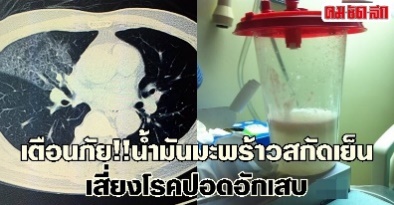 พม.เร่งจัดพื้นที่ชุมชนต้นแบบคนพิการ๑๐จังหวัดรัฐมนตรีว่าการกระทรวงการพัฒนาสังคมและความมั่นคงของมนุษย์ เร่งจัดทำพื้นที่ชุมชนต้นแบบคนพิการ ๑๐ จังหวัดนำร่อง คาด แล้วเสร็จ มี.ค. ๕๙ นี้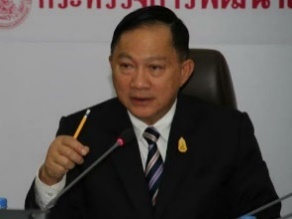  	พลตำรวจเอก อดุลย์ แสงสิงแก้ว รัฐมนตรีว่าการกระทรวงการพัฒนาสังคมและความมั่นคงของมนุษย์ เปิดเผย ภายหลังเป็นประธานการประชุมคณะกรรมการขับเคลื่อนการปรับสภาพแวดล้อมและระบบขนส่งมวลชนที่เอื้อต่อ การดำรงชีวิตอิสระของคนพิการ ครั้งที่ ๒/๒๕๕๘ ว่า ที่ประชุมได้รายงานความคืบหน้าการสร้างชุมชนแห่งการอยู่ร่วมกัน และเข้าถึงได้ในอาเซียน หรือโครงการชุมชนต้นแบบเกาะเกร็ด จังหวัดนนทบุรี ว่า ขณะนี้ยังอยู่ระหว่างการออกแบบก่อสร้างของจุฬาลงกรณ์มหาวิทยาลัย หลังผ่านกระบวนการประชาพิจารณ์และสอบถามความต้องการของคนในพื้นที่ครบถ้วนแล้ว โดยจะเริ่มดำเนินการปรับปรุงพื้นที่ในเดือนกันยายนนี้ และคาดว่า จะแล้วเสร็จในเดือนมีนาคม ๒๕๕๙ ส่วนความคืบหน้าโครงการชุมชนต้นแบบคนพิการที่มีการปรับปรุง ทั้งวัด สถานที่ราชการ โรงพยาบาล และสถานที่ท่องเที่ยวต่าง ๆ เพื่อเอื้อประโยชน์ต่อคนพิการ นำร่องใน ๗ จังหวัดนั้น ขณะนี้ มี ๔ จังหวัด ที่ได้ดำเนินการปรับปรุงพื้นที่เสร็จเรียบร้อยแล้ว ได้แก่ จังหวัดขอนแก่น พิษณุโลก ตาก และกาญจนบุรี ส่วนอีก ๓ จังหวัด ได้แก่ จังหวัดน่าน นครพนม และภูเก็ต จะดำเนินการแล้วเสร็จในเดือนมีนาคม ๒๕๕๙ และที่ประชุมยังได้เสนอเพิ่มเติมอีก ๒ จังหวัดนำร่อง ได้แก่ จังหวัดเชียงราย และชุมพร ซึ่งมีความพร้อมในการดำเนินการ ทำให้ตอนนี้ มีพื้นที่ชุมชนต้นแบบคนพิการใน ๑๐ จังหวัดแล้ว  	นอกจากนั้น ที่ประชุมยังได้หารือ เรื่องการจัดระบบขนส่งมวลชนที่เอื้อประโยชน์ต่อการดำรงชีวิตอิสระของคนพิการแบบครบวงจร ได้แก่ ขนส่งระบบราง ทางถนน ทางน้ำ และทางอากาศ ให้เชื่อมต่อกันเพื่อเอื้อประโยชน์ต่อคนพิการสูงสุด โดยได้มอบหมายให้กรมส่งเสริมและพัฒนาคุณภาพชีวิตคนพิการ (พก.) เป็นหน่วยงานหลักในการดำเนินการ (news.sanook.comออนไลน์/มูลนิธิพัฒนาคนพิการไทย ๔ ส.ค.๕๘)อัลไซเมอร์รู้ก่อนได้ด้วยการตรวจเลือด 	คุณณิศรา ตีระวัฒนพงษ์ ผู้อำนวยการฝ่ายพัฒนาธุรกิจ จาก N Health เปิดเผยว่า ปัจจุบันผู้สูงอายุในประเทศไทยมีแนวโน้มในการเป็นโรคอัลไซเมอร์กันมากขึ้น ซึ่งเป็นภาวะสมองเสื่อมที่รักษาไม่หาย พบมากในผู้ที่มีอายุ ๖๕ ปี ขึ้นไปโดยเฉพาะในเพศหญิงจะพบมากกว่าเพศชายพบในผู้ที่มีการศึกษาน้อย หรือผู้ที่เป็นโรคดาวน์ซินโดรม อันมีสาเหตุมาจากความเสื่อมของสมอง พฤติกรรมการรับประทานอาหารรสจัดการออกกำลังกายน้อยและการใช้สมองน้อยเกินไป
 	นอกจากนี้ยังมีสาเหตุมาจากพันธุกรรมการรับสารพิษโดยเฉพาะอลูมิเนียมมากเกินไปเป็นโรคเรื้อรัง อาทิ โรคอ้วน โรคเบาหวาน โรคความดัน มาก่อน ตลอดจนผู้ที่เคยประสบอุบัติเหตุทางสมองก็มีโอกาสเป็นอัลไซเมอร์ได้มากกว่าคนทั่วไป ถึงแม้ผู้ป่วยโรคอัลไซเมอร์แต่ละคนจะมีอาการแตกต่างกันอออกไป แต่ก็มีอาการที่พบร่วมกันหลายประการ อาการแรกสุดที่พบคือความเครียด มักจะเข้าใจผิดว่าเป็นอาการที่เกิดขึ้นเองตามอายุ อาการที่พบในระยะแรกคือ การสูญเสียความจำ เช่น พยายามจำข้อมูลที่เรียนรู้เมื่อไม่นานมานี้ไม่ได้ เมื่อแพทย์สงสัยว่าผู้ป่วยเป็นโรคอัลไซเมอร์จะยืนยันการวินิจฉัยโดยการประเมินพฤติกรรมและทดสอบการรู้ และมักตามมาด้วยการสแกนสมอง เมื่อโรคดำเนินไประยะหนึ่งผู้ป่วยจะมีอาการสับสนหงุดหงิดง่ายและก้าวร้าว อารมณ์แปรปรวน เสียความสามารถทางภาษา สูญเสียความทรงจำระยะยาว และเพิกเฉยต่อสิ่งต่าง ๆ เนื่องจากผู้ป่วยเสียการรับความรู้สึกและต่อมาจะสูญเสียการทำงานต่าง ๆ ของร่างกาย และเสียชีวิตในที่สุด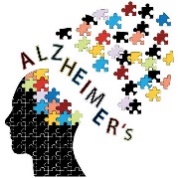  	อย่างไรก็ตามด้วยเทคโนโลยีทางการแพทย์ที่ก้าวหน้ามากขึ้น ปัจจุบัน N Health Laboratory Services มีห้องแล็ปเพื่อให้บริการในการตรวจหาความเสี่ยงเพื่อป้องกันตนเองก่อนที่จะเป็นโรคนี้ ประกอบกับปริมาณผู้สูงอายุที่มีปริมาณเพิ่มขึ้น และจะเพิ่มขึ้นอีกถึงร้อยละ ๕๐ ในอีก ๑๐ ปีข้างหน้า เราจึงเตรียมป้องกันไว้แต่เนิ่น ๆ เพื่อตรวจหาความเสี่ยง เมื่อผลตรวจออกมาแล้วแพทย์จะให้วิตามินหรือยาที่ช่วยชะลอความเสื่อมของสมองซึ่งจะเป็นการป้องกันที่ทำได้เพราะหากแพทย์ตรวจพบว่าเป็นแล้วมักเสียชีวิตไม่เกิน ๗-๑๐ ปี จากภาวะแทรกซ้อน ติดเชื้อในกระแสเลือดมีผู้ป่วยน้อยกว่าร้อยละ ๓ ที่มีชีวิตอยู่ได้มากกว่า ๑๔ปีหลังได้รับการวินิจฉัย
 	“สาเหตุและการดำเนินโรคอัลไซเมอร์ยังไม่เป็นที่เข้าใจดีนักในปัจจุบัน งานวิจัยบ่งชี้ว่าโรคนี้มีความสัมพันธ์กับโครงสร้างคล้ายคราบในสมองที่เรียกว่า พลัคและแทงเกิลปัจจุบันยังไม่มีการรักษาที่ช่วยชะลอหรือหยุดการดำเนินโรคอย่างแท้จริง เนื่องจากโรคอัลไซเมอร์เป็นโรคความเสื่อมที่รักษาไม่หาย การบำบัดและดูแลผู้ป่วยจึงนับเป็นสิ่งสำคัญยิ่ง โดยเฉพาะบทบาทของผู้ดูแลซึ่งมักจะเป็นคู่สมรสหรือญาติใกล้ชิด เป็นที่รับรู้ว่าโรคอัลไซเมอร์นั้นสร้างภาระให้แก่ผู้ดูแลอย่างมาก ทั้งในทางภายสังคม ทางจิต ทางสังคมและเศรษฐกิจ ในประเทศกำลังพัฒนาโรคนี้นับเป็นหนึ่งในโรคที่ก่อค่าใช้จ่ายทางเศรษฐกิจต่อสังคมมากที่สุด”
 	ปัจจุบันมีผู้สูงอายุเป็นโรคนี้มากกว่า ๔๐ ล้านคน เป็นคนไทยกว่า ๖ แสนคน และคาดว่าจะเพิ่มปริมาณขึ้นอีก ๔ เท่า ในปี ๒๕๙๓ โดยตั้งแต่ปี พ.ศ. ๒๕๕๑ มีการทดลองทางคลินิกมากกว่า ๕๐๐ งานวิจัยเพื่อทดสอบความเป็นไปได้ในการรักษาโรคอัลไซเมอร์แต่ก็ยังไม่มีงานวิจัยใดที่สรุปว่าประสบความสำเร็จ แม้วิธีต่าง ๆ มากมายที่เชื่อว่าป้องกันโรคอัลไซเมอร์แต่ก็ยังไม่ได้รับการพิสูจน์ว่าช่วยชะลอการดำเนินโรคและลดความรุนแรงของโรคได้ แต่แนวทางแนะนำที่เชื่อว่าจะช่วยป้องกันและจัดการโรคได้นั้นคือ การกระตุ้นทางจิตใจ (Mental stimulation) การออกกำลังกาย และรับประทานอาหารครบทุกหมู่ค้นหาข้อมูลเพิ่มเติมเกี่ยวกับ N Health ได้ที่ http://www.nhealth-asia.com (ryt๙.comออนไลน์/มูลนิธิพัฒนาคนพิการไทย ๕ ส.ค.๕๘) “ศูนย์โฮมสุข” ต้นแบบบูรณาการช่วยเหลือผู้ป่วยโรคเรื้อรัง คนพิการผู้สูงอายุครบวงจร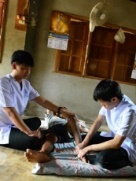 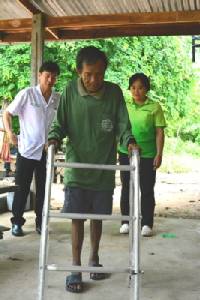 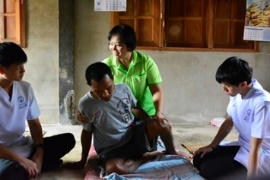 	ในพื้นที่ห่างไกลจากเมือง การเข้าถึงบริการสุขภาพการรักษาพยาบาล ยากลำบากยิ่งเป็นผู้ป่วยติดบ้านติดเตียง คนพิการและผู้สูงอายุที่ไปไหนมาไหนไม่ได้ด้วยตนเองนั้น อย่าว่าแต่จะไปโรงพยาบาลเลย แม้แต่จะลุกเดินออกจากบ้านก็ยังยากมีหลายพื้นที่พยายามที่จะทำให้ผู้ด้อยโอกาสเหล่านี้ได้รับบริการ เฉกเช่นเดียวกับ “ศูนย์โฮมสุข” เทศบาล ต.นาจารย์     อ.เมือง จ.กาฬสินธุ์ จัดศูนย์บริการร่วมสวัสดิการสังคมในตำบล ที่บูรณาการความร่วมมือภาคีเครือข่ายทุกหน่วยงานที่เกี่ยวข้อง เพื่อพัฒนาคุณภาพชีวิตแบบองค์รวม เน้นการให้บริการผู้สูงอายุ คนพิการและผู้ป่วยโรคเรื้อรังที่ติดบ้านติดเตียงเป็นหลักด้วยกลไกครอบครัวและคนในชุมชน
 	“ศูนย์โฮมสุข” แห่งนี้ ตั้งขึ้นมาด้วยแนวคิดการบูรณาการความช่วยเหลือของหน่วยงานที่เกี่ยวข้องกับประชาชน ๖ บริการ ไว้ในที่เดียว คือ ด้านสาธารณสุข ด้านสิ่งแวดล้อม ด้านการศึกษาและวัฒนธรรม ด้านอาชีพ ด้านสังคม และด้านนันทนาการ ซึ่งในพื้นที่ จ.กาฬสินธุ์ นั้น มีศูนย์โฮมสุข ของเทศบาลนาจารย์เพียงที่เดียวที่ตั้งอยู่ในเทศบาลในขณะที่อีก๔๐กว่าศูนย์ตั้งอยู่ในสุขศาลา
 	นายสมนึก คำรัศมี นายกเทศมนตรีตำบลนาจารย์ กล่าวว่า งบประมาณที่นำมาใช้ศูนย์โฮมสุขนั้น บูรณาการมาจากหลายส่วนงานกัน คือ จากกองทุนฟื้นฟูสมรรถภาพทางการแพทย์ ซึ่งเป็นกองทุนร่วมระหว่าง สำนักงานหลักประกันสุขภาพแห่งชาติ (สปสช.) กับ อบจ. กาฬสินธุ์ งบประมาณจากกองทุนหลักประกันสุขภาพระดับท้องถิ่นหรือพื้นที่ เทศบาลตำบลนาจารย์ ที่เป็นกองทุนลงขันของ สปสช. กับ เทศบาลตำบลนาจารย์ งบประมาณจากสำนักงานพัฒนาสังคมและความมั่นคงของมนุษย์ จังหวัดกาฬสินธุ์ (พมจ.) และสำนักงานสาธารณสุขจังหวัดกาฬสินธุ์ โรงพยาบาลกาฬสินธุ์พร้อมทั้งภาคเอกชนในพื้นที่
       นายเจนศักดิ์ อาญารัตน์ ปลัดเทศบาลตำบลนาจารย์ เล่าว่า เดิมแต่ละหน่วยงานจะต่างคนต่างทำงาน ทำให้การทำงานซ้ำซ้อนกัน เช่น การแจกกายอุปกรณ์ หรือเครื่องช่วยคนพิการ บางครั้งทาง พมจ. และ กระทรวงสาธารณสุข (สธ.) ต่างก็จัดหาอุปกรณ์ให้คนพิการทำให้ผู้พิการบางคนได้รับอุปกรณ์ช่วยชนิดเดียวกัน ๒ - ๓ ชิ้น บางครั้งความช่วยเหลือไปไม่ตรงกับกลุ่มเป้าหมาย ได้เครื่องช่วยไปก็กลายเป็นภาระ บางทีกลายเป็นขยะ ไม่ได้ใช้ประโยชน์ แต่การทำงานร่วมกันทำให้ช่วยเหลือผู้พิการได้ตรงจุดผู้พิการได้รับการช่วยเหลือตรงใจมากกว่า
 	เมื่อมีเงินก็มีคน ... บุคลากรที่เข้ามาช่วยงานนั้น มาจากหลายส่วน เช่น จากงานกายภาพบำบัด โรงพยาบาลกาฬสินธุ์ เจ้าหน้าที่เทศบาล และทีมงานอาสาสมัครศูนย์โฮมสุขที่คัดเลือกมาจากประชาชนที่มีจิตอาสาในพื้นที่ ตอนนี้มีจิตอาสาที่ผ่านการฝึกอบรมกับโรงพยาบาลกาฬสินธุ์ และขึ้นทะเบียนอาสาสมัครกับกองทุนฟื้นฟูสมรรถภาพทางการแพทย์ จ.กาฬสินธุ์ แล้ว จำนวน ๑๐ คน กระจายอยู่ในพื้นที่ตำบลนาจารย์ เพื่อเป็นหูเป็นตา คอยสอดส่องว่ามีผู้ป่วย ผู้สูงอายุ หรือผู้ด้อยโอกาสในชุมชนคนใดที่ต้องได้รับการดูแลเป็นพิเศษหรือไม่ แล้วให้การดูแลต่อเนื่อง
 	“อาสาสมัครศูนย์โฮมสุข” แต่ละคนมาด้วยใจ ไม่มีสินจ้างรางวัล และจะได้รับมอบหลายให้รับผิดชอบดูแลผู้ป่วยติดบ้านติดเตียง ผู้สูงอายุ และคนพิการด้วยการฟื้นฟูสมรรถภาพ การทำกายภาพบำบัด และอื่น ๆ จากนั้นนักกายภาพบำบัดจะเป็นผู้ประเมินว่าการฟื้นฟูที่ผ่านมานั้น ผ่านการประเมินตามมาตรฐานกลางบัญชีสากลเพื่อการจำแนกการทำงาน ความพิการ และสุขภาพ (International Classification of FunctioningDisabilityandHealth:ICF)หรือไม่
 	นายหวด คำสวัสดิ์ ผู้ป่วยวัณโรคปอด โรคไต และต่อมลูกหมากโต อายุ ๖๒ ปี หนึ่งในผู้ที่ได้รับการฟื้นฟูจากศูนย์โฮมสุข เล่าว่า ตอนที่ป่วยหนักมาก ๆ ต้องนอนอยู่กับบ้าน ไปไหนก็ไม่ได้ แม้แต่จะกระดิกนิ้วมือยังลำบาก อาสาสมัครศูนย์โฮมสุข ได้เข้ามาดูแล และประสานการส่งตัวไปรับการรักษาที่โรงพยาบาลกาฬสินธุ์ เมื่อรักษาหายแล้วก็กลับมาที่บ้าน นักกายภาพบำบัด และอาสาสมัครยังตามมาช่วยทำกายภาพบำบัดให้ที่บ้านทุกวันพุธจนตอนนี้สามารถเดินได้บ้างแล้วยังความดีใจให้กับครอบครัวยิ่งนัก
 	นายประดิษฐ์ พันธุ์เรือง วัย ๓๖ ปี ซึ่งเป็นอัมพาตหลังได้รับอุบัติเหตุจากการขับขี่รถจักรยานยนต์ที่จังหวัดชลบุรี และถูกส่งกลับมารักษาตัวต่อที่บ้านด้วยสายยาง และเครื่องช่วยชีวิตระโยงระยาง ที่แม้แต่ผู้เป็นแม่ คือ นางแพงสีพันธุ์เรืองเองก็ยังคิดว่าลูกชายหัวแก้วหัวแหวนคงไม่รอดแน่
 	แต่ด้วยการช่วยดูแลจากศูนย์โฮมสุข ที่มีนักกายภาพบำบัดเข้ามาช่วยทำกายภาพบำบัดให้ทุกวันพุธ และมีอาสาสมัครมาช่วยดูแลในบ้าน ผู้เป็นแม่เองก็ฝึกลูกชายด้วยการใช้อุปกรณ์เครื่องช่วยที่ทำขึ้นเองจากคำแนะนำของนักกายภาพบำบัดจากที่นอนนิ่งลูกชายก็สามารถขยับตัวได้บ้าง
 	“กว่า ๒ ปีแล้วที่เราดูแลกันมา แรก ๆ ก็คิดว่าลูกคงไม่รอด แต่เมื่อมีศูนย์โฮมสุขมาช่วย นักกายภาพ อาสาสมัคร มาช่วยเราขนาดฝนตก แดดออก ก็ยังมาหาที่บ้านทุกวันพุธ ไม่มีเหน็ดเหนื่อย ทั้งที่เป็นคนอื่น เราเองที่เป็นพ่อเป็นแม่ก็ต้องคอยดูแลลูกเราให้เดินให้ได้” นางแพงสี เล่าอย่างมีความหวังว่า จากการดูแลอย่างต่อเนื่องวันหนึ่งลูกชายจะลุกขึ้นไปเชียร์ฟุตบอลทีมชาติไทยที่สนามกีฬาตามความฝันของลูกได้
 	“ผมยืนยันได้ว่า ตำบลนี้ไม่มีผู้พิการที่ตกหล่น ไม่ได้รับการดูแลอย่างแน่นอน เพราะทุกคนในชุมชน และอาสาสมัครจะช่วยกันดู หากมีใครต้องได้รับการฟื้นฟูก็จะแจ้งมาที่ศูนย์โฮมสุข จากนั้นจะมีนักกายภาพบำบัดลงประเมินว่าผู้พิการนั้นจะต้องได้รับการฟื้นฟูด้านใดบ้าง และบางครั้งหากแพทย์ไม่สะดวกที่จะลงประเมินความพิการก็จะใช้วิธีการถ่ายวิดีโอไปให้แพทย์ช่วยดู เมื่อแพทย์ลงความเห็นแล้วก็จะให้อาสมัครศูนย์โฮมสุขไปช่วยดูแลเรื่องการลงทะเบียนเป็นผู้พิการกับ พมจ. ซึ่งก็จะทำให้ผู้พิการได้รับเบี้ยยังชีพ และยังได้รับการฟื้นฟูสมรรถภาพที่จำเป็น ด้วยการใช้งบประมาณจากกองทุนฟื้นฟูสมรรถภาพทางการแพทย์ฯ หากจำเป็นจะต้องปรับปรุงบ้านก็จะใช้งบประมาณของเทศบาลลงมาช่วย ถือว่าครบวงจรในการช่วยเหลือ” ปลัดเทศบาลตำบลนาจารย์ ระบุ และว่าหากคิดจะพัฒนางาน สร้างสุขภาพถ้วนหน้าในคนในพื้นที่นั้นขอให้มีใจที่จะทำก่อนจากนั้นงบประมาณจะตามมาเอง
 	การบูรณาการวางแผนการทำงานสร้างสุขให้คนในพื้นที่นั้น สามารถบอกได้เต็มปากว่า จ.กาฬสินธุ์ เป็นจังหวัดแรก ๆ ที่ทำได้ และ “ศูนย์โฮมสุข” เป็น “ศูนย์รวมแห่งความสุข” ของคนตำบลนาจารย์ อย่างเต็มภาคภูมิ (ASTVผู้จัดการออนไลน์/มูลนิธิพัฒนาคนพิการไทย ๕ ส.ค.๕๘)นักกีฬาว่ายน้ำคนพิการ 	ความสามารถของเด็กไทยไม่แพ้ใครจริง ๆ แม้จะมีความบกพร่องทางร่างกาย ก็สามารถคว้าเหรียญรางวัลจากการแข่งขันกีฬานักเรียนคนพิการระดับโลกที่ประเทศเนเธอร์แลนด์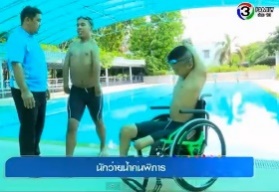  	น้องทั้ง ๒ คนนี้ คือ น้องทัก เด็กชายภูชิต อิงชัยภูมิ และน้องออฟ เด็กชายณัฐพงศ์ วิประจง โดยทั้งคู่หัดว่ายน้ำมาตั้งแต่ ๖-๗ ขวบ มีรุ่นพี่ที่เคยไปแข่งแล้วได้รับรางวัลเป็นแรงบันดาลใจ บวกกับความชอบว่ายน้ำ  ทำให้ฝึกฝนอย่างหนัก ด้วยความมุ่งมั่น 	ทุกครั้งที่มีโอกาสเข้าร่วมแข่งขัน คิดเสมอว่าจะทำให้ดีที่สุด คิดถึงพ่อ และแม่ แต่ถ้าไม่ได้อย่างที่หวังก็ไม่ท้อ ให้กำลังใจตัวเอง และกลับมาฝึกฝนให้มาก โดยมีอาจารย์อิทธิพล พิมพ์ชัย หรือครูลี เป็นโค้ชให้ที่โรงเรียนศรีสังวาลย์ ซึ่งน้องทัก ก็บอกอยากได้ขาเทียม เพราะอยากเดินได้แบบคนปกติ (krobkruakao.comออนไลน์/มูลนิธิพัฒนาคนพิการไทย ๑๐ ส.ค.๕๘) สุนัขโต้คลื่นบำบัดคนพิการ 	การนำสุนัขมาใช้ในการบำบัดผู้ป่วยหรือคนพิการ เกิดขึ้นในหลาย ๆ แห่ง มีสุนัขนักบำบัดตัวหนึ่ง ที่แคลิฟอร์เนีย สหรัฐอเมริกา ใช้การ เล่นกระดานโต้คลื่นในการบำบัดรักษาคนพิการ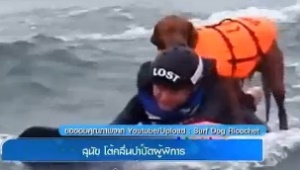  	ริโคเช็ต สุนัขนักบำบัด ถูกฝึกให้ช่วยเหลือคนพิการตั้งแต่มันลืมตาดูโลก วันหนึ่งในขณะที่มันเดินเล่นบนชายหาดกับเจ้าของ เจ้าริโคในวัย ๑๕ เดือน ได้กระโดดขึ้นไปบนกระดานโต้คลื่นกับ แพทริค อิวิสัน เด็กน้อยวัย ๑๔ ปี ผู้ป่วยเป็น อัมพาต และนั่นเป็นจุดเริ่มต้นของการเป็นนักกระดานโต้คลื่นของมันด้วย 	ริโค เป็นสุนัขที่ช่วยเหลือคนพิการทางด้านจิตใจในแบบที่ไม่คาดคิดว่ามันจะทำได้ ในช่วงเวลา ๖ ปีที่ผ่านมา มันใช้การเล่นกระดานโต้คลื่นกับคนพิการมามากมาย ไม่ว่าเป็นเด็กพิเศษ ทหารผ่านศึกที่บาดเจ็บจากสงคราม ผู้สูญเสียขาจากโรคมะเร็ง มากกว่านั้นด้วยความซื่อสัตย์และความจริงใจ ทำให้มันเข้าไปอยู่ในหัวใจผู้คนเหล่านั้น และเยียวยาพวกเขาได้เป็นอย่างดี เพราะว่าสิ่งสำคัญที่คนพิการต้องการก็คือ ความหวัง ความอบอุ่น และกำลังใจ และมันก็สามารถมอบสิ่งเหล่านี้ให้ทุกคนได้ 	นอกจากนี้ เจ้าริโค ยังเป็นทูตของ Life Rolls On องค์กรที่ช่วยเหลือคนหนุ่มสาว ที่ได้รับบาดเจ็บบริเวณไขสันหลังอีกด้วย (krobkruakao.comออนไลน์/มูลนิธิพัฒนาคนพิการไทย ๑๐ ส.ค.๕๘)'แม่กิ่งแก้ว'แม่สู้ชีวิตพิการแต่เกิดเลี้ยงลูกจบปริญญา 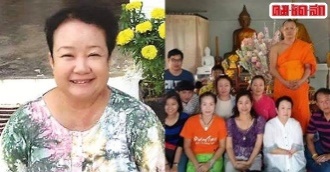 	ชุลีพร อร่ามเนตรรายงาน :  “คำว่า แม่ นั้นมีความหมายที่ยิ่งใหญ่มาก เพราะต่อให้แม่มีร่างกายพิการมาตั้งแต่กำเนิด แต่ทุกครั้งที่ลูกของแม่ทั้งสองคน เรียกว่าแม่ เป็นเสมือนแรงบันดาลใจ กำลังใจที่ทำให้แม่มีแรงฮึด ต่อสู้ชีวิตในการทำงาน ทำสิ่งต่างๆ เพื่อเลี้ยงลูกของแม่ทั้งสองคนให้เติบโตเป็นคนดี มีการงานทำที่ดี และไม่เป็นภาระแก่สังคม ซึ่งตอนนี้ครอบครัวถึงจะไม่ได้ร่ำรวย แต่ครอบครัวเราก็จับมือกันผ่านช่วงวันเวลาเลวร้าย อุปสรรคมากมายมาด้วยกันจนวันนี้ แม่ได้เห็นลูกชายคนโตของแม่บวชเป็นพระภิกษุ เป็นเจ้าอาวาส ช่วยเหลือผู้อื่น และเห็นลูกสาวคนเล็กเรียนจบปริญญา มีการงานทำที่ดี แค่นี้แม่ก็พอใจแล้ว” เสียงเล่าด้วยความปีติของคุณแม่กิ่งแก้ว พรชัย อายุ ๕๙ ปี อาชีพช่างเย็บผ้าร่างกายพิการตั้งแต่กำเนิด กล่าว           คุณแม่กิ่งแก้ว พรชัย ชาว จ.น่าน หนึ่งในคุณแม่ที่ได้รับรางวัล “แม่สู้ชีวิต” ในงาน “มหิดล-วันแม่” ประจำปี ๒๕๕๘ เพื่อเฉลิมพระเกียรติสมเด็จพระนางเจ้าฯ พระบรมราชินีนาถ และร่วมฉลองในโอกาส ๑๒ สิงหาคม วันแม่แห่งชาติ และเชิดชูบทบาทของแม่ เทิดพระคุณแม่ที่สู้ชีวิต อุทิศแรงกายและแรงใจเลี้ยงดูลูกด้วยความมานะอุตสาหะตลอดมา โดยได้เข้าเฝ้ารับประทานรางวัลจากพระเจ้าวรวงศ์เธอ พระองค์เจ้าโสมสวลี พระวรราชาทินัดดามาตุ เมื่อวันที่ ๗ สิงหาคมที่ผ่านมา          คุณแม่กิ่งแก้ว พิการมาตั้งแต่กำเนิด แต่ด้วยการเลี้ยงดูของครอบครัวก็ไม่ได้ทำให้แม่รู้สึกว่าด้อยกว่าคนอื่น และครอบครัวของแม่ไม่เคยทอดทิ้งแม่ เมื่อแม่แต่งงานมีลูก ๒ คน พ่อและแม่ช่วยกันเลี้ยงดูลูกๆ ด้วยความที่เราสองคนความรู้น้อย พ่อของน้องทำอาชีพขายของป่า และรับจ้างทั่วไป ส่วนแม่ทำอาชีพเย็บผ้า รายได้ครอบครัวไม่ได้มาก ต้องอยู่กันอย่างขัดสน พอมีพอกิน ไม่ฟุ่มเฟือย แต่เราสองคนพยายามส่งเสียลูกทั้ง ๒ คนให้ได้เรียนหนังสือ เพราะการเรียนหนังสือ ความรู้เป็นสมบัติอย่างเดียวที่พ่อแม่จะให้ลูกได้ เพื่อนำไปใช้เลี้ยงดูตนเอง การศึกษาจะทำให้คุณภาพชีวิตของเขาดีขึ้น           “บางวันแม่ยอมอดเพื่อให้ลูกได้อิ่มท้อง ได้มีเงินไปเรียนหนังสือเหมือนเด็กคนอื่น แม่ต้องพยายามเลี้ยงลูกให้ดีที่สุด สอนให้ลูกเป็นคนดี มีศีลธรรม โอบอ้อมอารี และรู้จักแบ่งปันให้ผู้อื่น เพราะต่อให้เราไม่มีก็ไม่ควรไปเบียดเบียนผู้อื่น และถ้าเรามีควรเติมเต็ม หยิบยื่นให้ผู้อื่น แม่บอกตัวเองทุกวันว่าห้ามย่อท้อ ห้ามเหนื่อยต่ออุปสรรคใดๆ ก็ตามที่เข้ามา แม่ต้องไม่เป็นภาระให้แก่ลูก ซึ่งแม่ต้องต่อสู้ เป็นเสาหลักของครอบครัว”          ช่วงจังหวะชีวิต วิกฤติของแต่ละครอบครัวอาจไม่เหมือนกัน แต่ทุกวิกฤติหากทุกคนในครอบครัวร่วมมือร่วมใจ จับมือไปด้วยกัน ก็จะสามารถก้าวผ่านไปได้ คุณแม่กิ่งแก้ว เล่าต่อว่า ปัญหาครอบครัวของแม่ นอกจากภาวะทางการเงินที่ย่ำแย่แล้ว ตอนนั้นยังมีปัญหาเรื่องลูกชายติดยาเสพติด ทำให้แม่ต้องลำบากมากกว่าเดิม ต้องพยายามดึงลูกกลับมาใช้ชีวิตโดยที่ไม่ต้องพึ่งสิ่งไม่ดี และห่างไกลจากยาเสพติด ต้องใช้ความอดทนอย่างมากเพราะด้วยข้อจำกัดของร่างกาย แต่ต้องทำหน้าที่ของแม่ รัก ให้อภัย และคอยผลักคอยดัน ดึงลูกกลับมาสู่อ้อมอก เป็นคนดีให้ได้ จนตอนนี้เขาหลุดพ้นจากสิ่งไม่ดี และมาใช้ชีวิตในหลักพระพุทธศาสนา คอยช่วยเหลือผู้อื่น เป็นคนละคน เป็นสิ่งที่แม่ภาคภูมิใจในตัวลูกอย่างมาก           “คนเราเลือกเกิดไม่ได้ แต่เลือกที่จะทำสิ่งดี เลือกสิ่งดีให้แก่ตนเองและผู้อื่นได้ หน้าที่ของแม่จึงไม่ใช่เพียงอบรมสั่งสอนลูกให้เป็นคนดี แต่ต้องคอยสนับสนุน ชักจูง และช่วยเหลือเขาให้ก้าวผ่านอุปสรรคต่างๆ ในชีวิตให้ได้ ความสำเร็จ รอยยิ้ม ความสุขของลูกเป็นแรงบันดาลใจให้แม่สู้ อดทนและก้าวผ่านเรื่องราวไม่ดีจนมาสู่เรื่องราวดีในชีวิต แม่พอใจชีวิตของแม่ตอนนี้ ชีวิตมีทั้งสุขและทุกข์ ถ้าช่วงไหนทุกข์มากต้องพยายามใช้ใจที่แข็งแกร่งของแม่สร้างลูกเติบโตเป็นคนดีของสังคม”           “แม่สอนลูกเสมอว่าต่อให้ครอบครัว หรือตัวเราเองมีไม่เหมือนคนอื่น แต่ตราบใดที่เรามีแรง มีใจที่เข้มแข็ง มีความรัก ความปรารถนาดี และมีการศึกษาที่ดีจะสามารถทำให้คุณภาพชีวิตของเราดีขึ้นได้ แม่เลี้ยงลูกพยายามสอนให้เขาพึ่งพาตนเอง มีน้ำใจ ช่วยเหลือผู้อื่น และหากผิดพลาดต้องรู้จักให้อภัยตัวเองและรู้จักปฏิเสธสิ่งไม่ดี เลือกสิ่งดีให้แก่ตัวเองให้ได้ ตอนนี้ครอบครัวของแม่ดีขึ้นมาก เราไม่เป็นหนี้เป็นสิน ใช้ชีวิตอย่างพอเพียง และแม่อยากแบ่งปันช่วยเหลือครอบครัวอื่นๆ ให้มีความพร้อม มีอาชีพ มีรายได้เหมือนแม่ โดยเฉพาะผู้พิการที่อาจจะยังขาดแคลนหลายเรื่อง หากได้รับการดูแลช่วยเหลือที่ดี คุณภาพชีวิตของเขาก็จะดีขึ้น”            ความสุขจากการเป็นผู้ให้ เป็นผลตอบแทนที่ดีที่สุดในชีวิต “คุณแม่กิ่งแก้ว” สอนลูกโดยเป็นแบบอย่างทั้งในเรื่องความอดทน ต่อสู้ และแบบอย่างที่ดีในการเป็นผู้ให้จากการลงมือปฏิบัติ สภาพร่างกายไม่ได้เป็นอุปสรรคต่อการทำดี ทำประโยชน์เพื่อคนอื่น บทบาทของคนเป็นแม่ไม่มีวันหมด และบทบาทของลูกก็ไม่มีวันหมดเช่นเดียวกัน แม่ เป็นผู้ให้ ผู้เสียสละ ผู้ที่มอบความรักและสิ่งดีให้แก่ลูกเสมอ ปัจจุบัน “คุณแม่กิ่งแก้ว” เป็นประธานคนพิการที่อำเภอเวียงสา ช่วยเหลือคนพิการที่ยากลำบาก เป็นแม่ผู้ให้ แม่มีจิตอาสาและพร้อมที่จะทำงานเพื่อสังคมต่อไป 	คุณแม่กิ่งแก้ว กล่าวทิ้งท้ายว่า บางครั้งเราอาจไม่พร้อม ไม่อยากเป็นแม่คน แต่หากเรามีโอกาสได้เป็นแม่แล้วควรจะเป็นแม่ที่มีหัวใจเต็มเปี่ยมด้วยความรัก ความห่วงใย การดูแลเอาใจใส่ และเลี้ยงดูลูกของเราให้ดีที่สุด คนเราท้อได้แต่อย่ายอมแพ้ เจออุปสรรคต้องเรียนรู้และลุกขึ้นสู้ แม่ร่างกายพิการยังสู้เลี้ยงลูก ๒ คนให้เติบโตได้ แม่ทุกคนสามารถทำได้เหมือนแม่ ขอเพียงไม่ท้อ และใช้ความรักของแม่ ใจที่เข้มแข็งนำพาลูกๆ และครอบครัวไปสู่ทิศทางที่ดี อยากให้คุณแม่ทุกคนที่กำลังเจออุปสรรค หรือเหน็ดเหนื่อยต่อสู้ ให้กำลังใจตนเอง ทำหน้าที่ของแม่ให้ดีที่สุด           ไม่ใช่เพียงเดือนสิงหาคม หรือวันที่ ๑๒ สิงหาคม เท่านั้นที่เป็นวันแม่ ทุกวันล้วนเป็นวันแม่เพราะตั้งแต่เล็กจนโต ผู้หญิงที่อยู่เคียงข้าง ทำหน้าที่คอยอุ้มชู ดูแล ช่วยเหลือลูก ไม่เคยทอดทิ้งไม่ว่าลูกจะเป็นเช่นไร ด้วยสองมือ อ้อมกอดและความรัก ล้วนเติมเต็มจากผู้หญิงที่ขึ้นชื่อว่า “แม่” เสมอ (คมชัดลึกออนไลน์/มูลนิธิพัฒนาคนพิการไทย๑๒ส.ค.๕๘)เด็กหัวใจแกร่งพิการไร้แขน!ใจเกินร้อยขอร่วมปั่นเพื่อแม่ 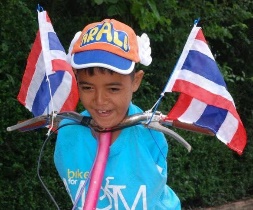 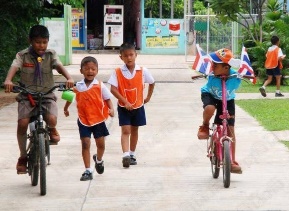  	เมื่อวันที่ ๑๓ ส.ค. ผู้สื่อข่าวรายงานว่า โครงการ Bike for Mom ปั่นเพื่อแม่ ที่จะมีขึ้นในวันที่ ๑๖ ส.ค. ที่จะถึงนี้ มีประชาชนจำนวนมากให้ความสนใจเข้าร่วมโครงการ โดยต่างก็เข้าร่วมฝึกซ้อมเตรียมปั่นจักรยานไว้เพื่อเข้าร่วมโครงการ โดยหนึ่งในจำนวนนั้นคือ ด.ช.วรรธนะ คำอินทร์ หรือน้องทาม อายุ ๑๑ ปี นักเรียนชั้น ป.๕ โรงเรียนวัดหนองนาดงกวาง ต.หนองกุลา อ.บางระกำ จ.พิษณุโลก พิการไม่มีแขนทั้ง ๒ ข้างมาแต่กำเนิด แต่สามารถใช้เท้าแทนมือในการวาดภาพ โดยเจ้าตัวมีความตั้งใจในการจะปั่นจักรยานเข้าร่วมโครงการBikeforMomเป็นอย่างมาก“
 	โดยน้องทาม กล่าวว่า ถึงแม้ตนจะไร้แขนทั้ง ๒ ข้าง แต่ก็สามารถปั่นจักรยานได้เหมือนเด็กทั่วไป โดยใช้กล้ามเนื้อส่วนหน้าอกช่วยบังคับรถเลี้ยวซ้าย-ขวา และใช้ใต้คางแทนมือประคองแฮนด์รถไว้ ส่วนการเบรกรถนั้น ก็ใช้รองเท้าแตะลากไปกับพื้นดิน เพื่อชะลอความเร็ว และหยุดรถ ความพิการของตนไม่ได้เป็นอุปสรรคในการดำเนินชีวิตแต่อย่างใด โดยเฉพาะการปั่นจักรยานนั้น ตนมักปั่นจักรยานไปกลับบ้าน และโรงเรียนเป็นระยะทางไปกลับประมาณ ๖๐๐ เมตรทุกวัน เมื่อช่วงเย็นวันที่ ๑๒ ส.ค.ที่ผ่านมา ทาง อ.บางระกำ ได้จัดกิจกรรมปั่นจักรยาน Bike for Mom ในส่วนของ อ.บางระกำ เป็นระยะทาง ๓๐ กิโลเมตร โดยแม่ของตนได้พาไปร่วมกิจกรรม และสามารถปั่นจักรยานไปกลับได้อย่างสบาย จึงตั้งใจจะเข้าร่วมกิจกรรมปั่นเพื่อแม่ที่จะจัดขึ้นพร้อมกันทั่วประเทศในวันที่ ๑๖ ส.ค.ด้วย สำหรับ จ.พิษณุโลก จะจัดขึ้นที่ศาลากลางจังหวัด เพื่อถวายเป็นพระราชกุศลสมเด็จพระนางเจ้าฯพระบรมราชินีนาทเนื่องในโอกาสมหามงคลเฉลิมพระชนมพรรษา๘๓พรรษา๑๒ส.ค.๕๘
 	ด้านนางดอกรัก คำอินทร์ แม่ของน้องทาม กล่าวว่า น้องทามพิการทางแขนมาตั้งแต่กำเนิด แต่มีทางครอบครัวคอยเอาใจใส่ และเลี้ยงดูลูกให้เป็นคนต่อสู้ในการดำเนินชีวิต ปัจจุบันน้องทามมีความสามารถทั้งการเรียน และมีความสามารถพิเศษในการวาดภาพ ระบายสีจนได้รับรางวัลระดับเขต รวมไปถึงการปั่นจักรยาน หากน้องทามต้องการไปปั่นจักรยานที่ศาลากลางจังหวัดพิษณุโลกตนและครอบครัวก็พร้อมที่จะเดินทางพาไปร่วมกิจกรรมในวันดังกล่าวด้วย.“(เดลินิวส์ออนไลน์/มูลนิธิพัฒนาคนพิการไทย ๑๓ ส.ค.๕๘)ช่างพิการดัดแปลงมอเตอร์ไซค์เพื่อคนพิการ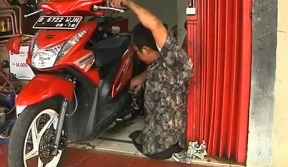 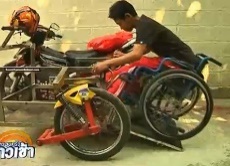  	ช่างอินโดนีเซียพิการช่วงล่าง ดัดแปลงมอเตอร์ไซด์สำหรับคนพิการ แม้ไม่มีขาก็สามารถขึ้นไปนั่งบนมอเตอร์ไซค์และขับขี่ได้ซึ่งช่วยทำให้การดำเนินชีวิตของคนพิการในท้องถิ่นสะดวกสบายขึ้น
 	แม้พิการช่วงล่าง จากอุบัติเหตุระหว่างทำงานจนต้องตัดขาทั้งสองข้างในปี ๑๙๙๗ แต่ คาตูร์ บัมบัง ช่างซ่อมมอเตอร์ไซค์ชาวอินโดนีเซีย สามารถขี่มอเตอร์ไซค์ไปไหนมาไหนได้ จากการดัดแปลงของเขาเอง และยังออกแบบอีกคันให้กับภรรยาซึ่งพิการเช่นกัน ก่อนนำไปสู่การผลิตมอเตอร์ไซค์ดัดแปลงออกจำหน่ายให้กับคนพิการคนอื่นๆในอินโดนีเซียโดยมีภรรยาเป็นผู้ช่วย 
 	การออกแบบของบัมบัง ช่วยให้คนพิการสามารถลุกจากรถเข็นหรือวีลแชร์ขึ้นไปนั่งบนรถมอร์ไซค์ ภายในเวลาไม่กี่วินาทีก่อนจะขับขี่ออกไปได้ โดยมีรถพ่วงต่อ ซึ่งมีบานประตูอยู่ท้ายรถเมื่อเปิดออกก็จะเป็นทางลาดให้คนพิการเลื่อนวีลแชร์ขึ้นไปก่อนปิดล็อกให้เข้าที่
 	ธุรกิจดัดแปลงรถมอเตอร์ไซค์สำหรับคนพิการของบัมบัง ช่วงแรกลูกค้าก็เป็นคนในท้องถิ่นที่ผ่านมาพบเห็น และบอกต่อปากต่อปาก ก่อนจะกลายเป็นที่รู้จักและเติบโตอย่างรวดเร็ว หลังจากได้ออกรายการทางโทรทัศน์ของอินโดนีเซีย ด้านภรรยาของบัม บัง กล่าวว่า ตนและสามีรู้สึกภูมิใจมากที่สามารถเป็นส่วนหนึ่งในการช่วยเปลี่ยนแปลงชีวิตเพื่อนคนพิการในอินโดนีเซีย เพราะเคยมีช่วงเวลาที่ยากลำบากมาจึงเข้าใจดี การดัดแปลงมอเตอร์ไซค์สำหรับคนพิการไม่ใช่เรื่องใหม่ แต่ร้านตนและสามีคิดราคาถูกที่สุดตกประมาณคันละ ๙,๐๐๐-๒๓,๐๐๐ บาท ขึ้นอยู่กับรุ่นรถและความยากง่ายทางเทคนิครวมถึงเหล็กที่นำมาดัดแปลง(krobkruakao.comออนไลน์/มูลนิธิพัฒนาคนพิการไทย ๒๙ ก.ค.๕๘) พระราชทาน “เครื่องอักษรเบรลล์” ผลงานนักวิจัยไทยแด่ผู้พิการทางสายตา	ของขวัญพระราชทานจากสมเด็จพระเทพรัตนราชสุดาฯ “เครื่องอักษรเบรลล์” ผลงานนักวิจัยไทย แด่ผู้พิการทางสายตาทั่วประเทศ ๒๐๐ เครื่อง รศ.ดร.วีระพงษ์ แพสุวรรณ ปลัดกระทรวงวิทยาศาสตร์และเทคโนโลยี เข้าเฝ้าทูลละอองพระบาทสมเด็จพระเทพรัตนราชสุดาฯ สยามบรมราชกุมารี ทูลเกล้าฯ ถวายเครื่องต้นแบบอักษรเบรลล์ ๒๐ เซลล์ ฝีมือทีมวิศวกรของ สถาบันวิจัยแสงซินโครตรอน (องค์การมหาชน)  เมื่อวันที่ ๒๓ ก.ค.๕๘ณอาคารชัยพัฒนาสวนจิตลดากรุงเทพฯ
 	ในโอกาสนี้ สมเด็จพระเทพรัตนราชสุดาฯ ได้พระราชทานโอกาสให้สถาบันวิจัยแสงซินโครตรอน ผลิตเครื่องแสดงผลอักษรเบรลล์อีก ๒๐๐ เครื่อง โดยเสด็จพระราชกุศลเนื่องในวโรกาสที่ทรงเจริญพระชนมายุ ๕ รอบ ๖๐ พรรษา เพื่อเป็นของขวัญพระราชทานแก่โรงเรียนคนตาบอดทั่วประเทศอีกด้วย  (ASTVผู้จัดการออนไลน์/มูลนิธิพัฒนาคนพิการไทย๑๙ส.ค.๕๘)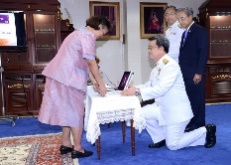 หนุนตั้งศูนย์การเรียนคนพิการ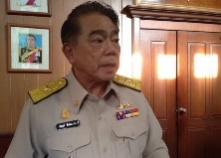  	พล.ร.อ.ณรงค์ พิพัฒนาศัย รมว.ศึกษาธิการ เปิดเผยว่า การประชุมคณะกรรมการส่งเสริมการจัดการศึกษาสำหรับคนพิการ ครั้งที่ ๒/๒๕๕๘ ที่ประชุมได้เห็นชอบร่างกฎกระทรวง ว่าด้วยสิทธิการจัดการศึกษาในศูนย์การเรียนเฉพาะความพิการ เพื่อเปิดโอกาสและสนับสนุนให้บุคคล ครอบครัว ชุมชน องค์กรเอกชน องค์กรปกครองส่วนท้องถิ่น องค์กรวิชาชีพ สถาบันศาสนา สถานประกอบการ โรงพยาบาลสถาบันทางการแพทย์ สถานสงเคราะห์ และสถาบันทางสังคมอื่น ที่มีความพร้อม เป็นผู้จัดการศึกษาในรูปแบบศูนย์การเรียนเฉพาะความพิการได้ โดยได้รับสิทธิประโยชน์ด้านเงินอุดหนุน สิ่งอำนวยความสะดวก สื่อบริการ และความช่วยเหลืออื่นใดจากรัฐ องค์กรปกครองส่วนท้องถิ่น หรือ องค์กรเอกชนอื่น สำหรับการจัดการศึกษา  	“ที่ผ่านมามีปัญหาว่าถึงแม้จะกฎหมายให้สามารถทำได้ โดยเฉพาะ พ.ร.บ.การศึกษาแห่งชาติ ที่มีการพูดถึงการจัดการศึกษาสำหรับผู้พิการ แต่ก็ไม่ได้ระบุรายละเอียดของการจัดตั้งศูนย์การเรียนเฉพาะความพิการที่ชัดเจน ดังนั้น เมื่อมีผู้จัดการศึกษาที่ประสงค์จะจัดตั้งศูนย์การเรียนฯ ไปยื่นขอจัดตั้ง เจ้าหน้าที่ก็มักไม่แน่ใจว่าสามารถทำได้หรือไม่ เพราะไม่มีหลักปฏิบัติดังนั้น เมื่อมีร่างกฎกระทรวงนี้ออกมาแล้ว ทำให้มีข้อกำหนดและคุณสมบัติในการจัดตั้งศูนย์การเรียนเฉพาะความพิการอย่างชัดเจน ซึ่งเป็นการส่งเสริมให้ผู้มีความพร้อมมาร่วมจัดตั้งศูนย์การเรียนเฉพาะความพิการให้มากขึ้น และอย่างน้อยก็เป็นการแบ่งเบาภาระของทางราชการในการดูแลคนพิการด้วย เนื่องจากปัจจุบันที่มีอยู่แล้ว ๒๐๐ กว่าศูนย์ทั่วประเทศ ยังไม่สามารถให้บริการคนพิการได้อย่างทั่วถึง”รมว.ศึกษาธิการกล่าว.(เดลินิวส์ออนไลน์/มูลนิธิพัฒนาคนพิการไทย ๑๙ ส.ค.๕๘)ปิดฉากเมล์-รถไฟฟรี ลดครึ่งราคาเฉพาะคนแก่-พิการ-เด็กต่ำกว่า ๑๒ 	ปิดฉากเมล์-รถไฟฟรี ลดภาระรัฐบาล ปรับเกณฑ์ลดหย่อน ๕๐% เฉพาะผู้สูงอายุ คนพิการ ทหารผ่านศึก และเด็กอายุไม่เกิน ๑๒ ส่วนนักเรียนม.๓ ลงไป จ่าย ๑ใน ๓ ระดับม.ปลายขึ้นไป จ่าย ๒ ใน ๓ คาดเริ่ม ๑ พ.ย.ปีนี้...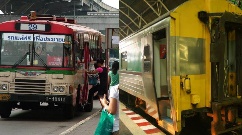  	นายพงษ์ไชย เกษมทวีศักดิ์ รองปลัดกระทรวงคมนาคม เปิดเผยว่า หลัง ครม. ๒๗ ม.ค.๒๕๕๘ มีมติ เห็นชอบขยายระยะเวลามาตรการรถเมล์ฟรี รถไฟฟรี ออกไปอีก ๖ เดือน ตั้งแต่ ๑ ก.พ.-๓๑ ก.ค. ๒๕๕๘ โดยมอบหมายให้กระทรวงคมนาคม ร่วมกับกระทรวงการคลัง และกระทรวงพลังงาน เร่งพิจารณาหามาตรการใหม่เพื่อช่วยเหลือกลุ่มเป้าหมายจริงๆ เพื่อลดภาระค่าใช้จ่ายที่รัฐบาลต้องสนับสนุน โดยขณะนี้ได้ข้อสรุปมาตรการลดภาระค่าครองชีพของประชาชนผู้มีรายได้น้อยแล้ว โดยจากเดิมที่ให้ฟรีทุกกลุ่มสามารถใช้บริการรถเมล์จำนวน ๘๐๐ คันใน ๗๓ เส้นทาง และรถไฟฟรี ชั้น ๓ จำนวน ๑๖๔ ขบวน เป็นรถเมล์ ๑,๕๑๙ คัน ในทุกเส้นทางของ ขสมก. และรถไฟชั้น๓จำนวน๑๗๒ขบวน
        	ทั้งนี้ แบ่งเป็นกลุ่มผู้ได้รับบริการฟรี ๒ ส่วน เป็นกลุ่มผู้ที่ได้รับการยกเว้นเดิมตามกฎหมายว่าด้วยการขนส่งทางบก คือ เจ้าหน้าที่ในเครื่องแบบ เช่น ตำรวจ, ผู้ถือบัตรอนุญาตในส่วนของผู้ประกอบการเอง, พระภิกษุ สามเณร และส่วนของผู้ได้รับลดหย่อนครึ่งราคา ๕๐% คือ ผู้สูงอายุ คนพิการ ทหารผ่านศึก, กลุ่มนักเรียนตั้งแต่มัธยมศึกษาปีที่ ๓ ลงไป ลดหย่อนโดยจ่าย ๑ ใน ๓ และนักเรียนตั้งแต่มัธยมศึกษาปีที่ ๓ ขึ้นไป รวมถึงนักศึกษา ลดหย่อนโดยจ่าย ๒ ใน ๓ ซึ่งรัฐบาลไม่ต้องรับภาระการลดหย่อนนี้ตามข้อกำหนดทางกฎหมาย โดย ขสมก.จะรับภาระตามเดิม ส่วนภาครัฐจะรับภาระในส่วนของผู้มีรายได้น้อยกว่า ๓,๖๓๒ บาทต่อเดือน เด็กอายุไม่เกิน ๑๒ ปี หรือตั้งแต่ชั้นประถมศึกษาลงไป ซึ่งจะได้รับลดหย่อน ๕๐% โดยพล.อ.อ.ประจิน จั่นตอง รัฐมนตรีว่าการกระทรวงคมนาคมได้อนุมัติแนวทางดังกล่าวแล้ว เนื่องจากมาตรการรถเมล์ฟรี รถไฟฟรี จะหมดอายุในวันที่ ๓๑ ก.ค.๒๕๕๘ 	“มาตรการที่ปรับใหม่นี้ ลดภาระการอุดหนุนงบประมาณจากภาครัฐ สามารถประหยัดงบ ๖๔% หรือ ๒,๔๐๐ ล้านบาทต่อปี หรือ ๒๐๐ ล้านบาทต่อเดือน โดยคำนวณจากมาตรการฟรีเดิมที่รัฐต้องอุดหนุน ๓๐๙ ล้านบาทต่อเดือนหรือ ๓,๗๐๐ ล้านบาทต่อปี โดยจะเหลือการอุดหนุนที่ ๑,๓๐๘ ล้านบาทต่อปี หรือ ๑๐๙ ล้านบาทต่อเดือน”
        	อย่างไรก็ตาม การดำเนินงานตามมาตรการใหม่ จะมีการประชาสัมพันธ์ข้อมูลกับประชาชน และมีการลงทะเบียนบัตรแสดงตนผู้มีรายได้น้อย พร้อมรายละเอียดอื่นๆ จึงจำเป็นต้องขอครม.ขยายอายุมาตรการรถเมล์ฟรี รถไฟฟรีเดิมออกไปอีก ๓ เดือน นับตั้งแต่วันที่ ๑ ส.ค.-๓๑ ต.ค. ๒๕๕๘ โดยมั่นใจว่าจะสามารถขึ้นทะเบียนผู้มีรายได้น้อยได้ครบถ้วน และเริ่มใช้มาตรการใหม่ได้ตั้งแต่ วันที่ ๑ พ.ย. ๒๕๕๘ นี้เป็นต้นไป. (ไทยรัฐออนไลน์/มูลนิธิพัฒนาคนพิการไทย ๒๕ ก.ค.๕๘)แขนเทียมเลโก้ เติมความสุขให้เด็กพิการ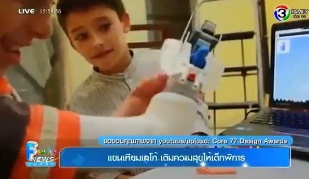 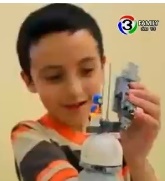  	ที่ประเทศสวีเดน ก็มีการนำตัวต่อเลโก้ ซึ่งเป็นของเล่นชิ้น โปรดของเด็ก ๆ มาใช้เป็นส่วนประกอบของนวัตกรรมเพื่อคนพิการกันมากขึ้นล่าสุด นำมาพัฒนาเป็นแขนเทียมสร้างรอยยิ้มให้เด็กพิการ 	แขนเทียมนี้มีชื่อว่า "IKO Creative Prosthetic System" พัฒนาขึ้นโดย คาร์ลอส ตอร์เรส นักออกแบบชาวโคลัมเบียร่วมกับทีมนักพัฒนาและวิจัยแห่ง Lego Future Lab ประเทศเดนมาร์ก และองค์กรฟื้นฟูสมรรถภาพทางร่างกายในโคลัมเบีย โดยมีจุดประสงค์เพื่อให้เด็กพิการได้แสดงความคิดสร้างสรรค์และถ่ายทอดจินตนาการผ่านทางตัวต่อเลโก้ในการปรับแต่งแขนเทียมของตัวเองในรูปแบบต่าง ๆ ได้ตามใจชอบ 	แขนเทียมนี้ประกอบด้วย ๓ ส่วนหลักที่นำมาประกอบกัน คือ ส่วนแรก (ส่วนที่ติดกับแขน) จะเป็นชิ้นส่วนอินเตอร์เฟซประกอบด้วยแบตเตอรี่, หน่วยประมวลผลและเซ็นเซอร์ควบคุม ๒ ตัวที่จะจับการเคลื่อนไหวของแขนส่วนบนและส่งสัญญาณไปยังส่วนที่สอง (ส่วนกลาง)  ซึ่งมีส่วนประกอบหลักคือ มอเตอร์ที่จะรับสัญญาณและสั่งงานการเคลื่อนไหว ของส่วนสุดท้าย คือส่วนของมือ ซึ่งเป็นส่วนที่เด็ก ๆ สามารถใช้ตัวต่อเลโก้ต่อเป็นรูปแบบตามต้องการได้นั่นเอง เรียกได้ว่าสามารถใช้เป็นแบบแขนเทียมแบบปกติ หรือจะปรับเปลี่ยนให้เป็นของเล่นก็ได้ 	นับว่าเป็นแขนเทียมที่ไม่ได้เป็นเพียงแค่สิ่งเติมเต็มสิ่งที่ขาดหายไปให้กับเด็กพิการเท่านั้น แต่ยังช่วยสร้างความสุขรอยยิ้ม และเสียงหัวเราะร่วมกับเด็กปกติคนอื่น ๆ ได้อีกด้วย (krobkruakao.comออนไลน์/มูลนิธิพัฒนาคนพิการไทย ๒๗ ก.ค.๕๘)เอื้อคนพิการ! ปี′๖๐ ไฟจราจรจะมีเสียงพูดด้วย 	นายสุธน อาณากุล รองผู้อำนวยการสำนักการจราจรและขนส่ง กรุงเทพมหานคร (กทม.) เปิดเผยถึง ความคืบหน้าโครงการเพิ่มไฟเขียวไฟแดงมีเสียงสำหรับคนพิการทางสายตาเดินข้ามถนน จำนวน ๒๒๐ ทางข้าม ว่า ขณะนี้ได้รับงบประมาณมาแล้ว ๒,๗๘๓,๐๐๐ บาท จากวงเงินงบประมาณที่ขอไว้ ๑๑ ล้านบาท จากนี้จะออกแบบพัฒนาอุปกรณ์อิเล็กทรอนิกส์เพื่อให้เชื่อมต่อศูนย์ควบคุมสัญญาณไฟจราจรได้ จากนั้นจะประกวดราคาหาผู้รับจ้าง คาดว่าจะเริ่มติดตั้งได้ประมาณต้นปี ๒๕๖๐ พื้นที่ที่จะนำไปติดตั้งก่อน อาทิ แยกชิดลม แยกราชประสงค์ และถนนราชดำเนินตลอดแนว ซึ่งเป็นพื้นที่ที่มีนักท่องเที่ยวจำนวนมาก
 	นายสุธน กล่าวว่า ที่ผ่านมาได้ติดตั้งสัญญาณไฟจราจรทางข้ามถนนชนิดกดปุ่มมาแล้ว โดยมีตัวเลขนับถอยหลังในพื้นที่ที่มีการจราจรหนาแน่น ๒๑๖ แห่ง แต่สำหรับนโยบายไฟเขียวไฟแดงมีเสียงสำหรับคนพิการทางสายตาข้ามถนนตามแยกนี้เป็นการพัฒนาระบบเพิ่มเติมเพื่อเชื่อมต่อกับตู้ควบคุมสัญญาณไฟจราจรของเจ้าหน้าที่ตำรวจ เพื่อติดตั้งในจุดทางแยกต่างๆ ในการอำนวยความสะดวก ให้กับคนพิการทางสายตาเพื่อให้มีความปลอดภัยมากขึ้น ปัญหาที่พบคือการจราจรส่วนใหญ่จะให้รถที่เลี้ยวซ้ายผ่านได้ตลอด จึงอาจทำให้เกิดความไม่ปลอดภัยสำหรับคนพิการทางสายตาที่จะข้ามทาง ซึ่ง กทม.อาจต้องใช้วิธีการติดตั้งป้ายแจ้งเตือนก่อนถึงแยกไฟแดงที่ติดตั้งระบบดังกล่าวเพื่อแจ้งให้ผู้ขับขี่ได้รับทราบ (มติชนออนไลน์/มูลนิธิพัฒนาคนพิการไทย ๖ ส.ค.๕๘)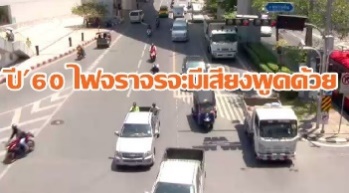 เชิญคนพิการสมัครงานบริษัท เอซีเอส เซอร์วิสซิ่ง จำกัด (AEON GROUP) ที่อยู่ อาคารโมเดอร์นฟอร์มทาวเวอร์ ชั้น ๑๑ ถ.ศรีนครินทร์ (ใกล้แยกพัฒนาการ) กรุงเทพมหานคร รับพนักงานธุรการ / เจ้าหน้าที่เร่งรัดหนี้สิน จำนวนหลายอัตรา รายละเอียดงาน ทำหน้าที่โทรศัพท์ติดต่อประสานงานกับลูกค้า , งานด้านเอกสาร คุณสมบัติ พิการทางด้านร่างกาย เพศชาย/หญิง อายุ ๑๘ ปีขึ้นไป สามารถให้งานคอมพิวเตอร์ และโทรศัพท์พื้นฐานได้ เงินเดือน รายได้เฉลี่ย ๑๕,๐๐๐ บาทขึ้นไป สวัสดิการ มีค่าอินเซนทีฟ คอมมิชชั่น เบี้ยขยัน OT โบนัสประจำปี และสวัสดิการอื่นๆ ติดต่อ... โทรศัพท์ ๐๒-๗๖๙-๖๑๗๑ อีเมล์ darutb@acsservicing.co.th 	บริษัท กรุงเทพสกรีน จำกัด ที่อยู่ ๖๒ ถนนพระรามที่ ๒  แขวงท่าข้าม  เขตบางขุนเทียน กรุงเทพมหานคร  ๑๐๑๕๐ รับพนักงานคนพิการ จำนวน ๒ อัตรา คุณสมบัติ พิการเพศชาย/หญิง อายุ ๑๘ ปีขึ้นไป เป็นผู้มีมนุษยสัมพันธ์ดี คิดเชิงบวก ละเอียด รอบคอบ ซื่อสัตย์ อดทนและมีความรับผิดชอบสูง สามารถเริ่มงานได้ทันที สวัสดิการ กิจกรรมนันทนาการ การปรับค่าจ้างประจำปี เงินช่วยเหลือ งานแต่งงาน เงินช่วยเหลืองานฌาปนกิจสงเคราะห์ พ่อแม่ ครอบครัว ส่งเสริมการฝึกอบรมพัฒนาความรู้ ติดต่อ... ฝ่ายทรัพยากรบุคคล โทรศัพท์ ๐๒-๔๑๖-๓๓๗๕ ต่อ ๑๐๕,๑๑๘  แฟกซ์ ๐๒-๔๑๖๑๙๑๒  อีเมล์ bangkokscreen_135@trustmail.jobthai.comบริษัท เมดิทอป จำกัด  ที่อยู่ ๓๓๔ ซ.ลาดพร้าว ๗๑ (สังคมสงเคราะห์เหนือ ๑) ถนนลาดพร้าว  แขวงคลองเจ้าคุณสิงห์  เขตวังทองหลาง  กรุงเทพมหานคร  ๑๐๓๑๐ รับเจ้าหน้าที่ประจำสำนักงาน จำนวน ๓ อัตรา คุณสมบัติ พิการทางการเคลื่อนไหว เพศชาย/หญิง วุฒิ ม.๖ ขึ้นไป สามารถใช้คอมพิวเตอร์ได้ มีความรับผิดชอบต่องานที่ได้รับมอบหมาย สวัสดิการ ประกันสุขภาพ ประกันอุบัติเหตุ และประกันชีวิต ประกันสังคม กองทุนสำรองเลี้ยงชีพ ยูนิฟอร์ม โบนัส ฯลฯ ติดต่อ... ฝ่ายทรัพยากรและบุคคล โทรศัพท์ ๐๒-๙๓๓-๑๑๓๓ ต่อ ๒๕๒  แฟกซ์ ๐๒-๙๓๓-๐๘๑๑-๒ อีเมล์ meditopthailand_60@trustmail.jobthai.comบริษัท ไร้ท์ทันเน็ลลิ่ง จำกัด สาขาสำนักงานใหญ่  ที่อยู่ เลขที่ ๒๙๒ หมู่ ๔ ต.บางบ่อ อ.บางบ่อ จ.สมุทรปราการ ๑๐๕๖๐ รับเจ้าหน้าที่บัญชี จำนวน ๑ อัตรา คุณสมบัติ พิการทางการได้ยินหรือสื่อความหมาย เพศชาย/หญิง อายุ ๒๕-๔๐ ปี วุฒิปริญญาตรี มีประสบการณ์การทำงาน ๒ ปี สวัสดิการ ประกันสังคม ค่าอาหาร เงินกู้ยืม ที่พักใกล้ที่ทำงาน ฯลฯ ติดต่อ... คุณธีรยุทธ ชูศิลป์ โทรศัพท์ ๐๒-๓๑๓๔๘๔๘ อีเมล์ areerat_s@rtco.co.thบริษัท โอวาทโปรแอนด์ควิก จำกัด ที่อยู่ ต.คลองกุ่ม อ.บึงกุ่ม จ.กรุงเทพมหานคร รับแม่บ้าน / พ่อบ้าน จำนวน ๔ อัตรา รายละเอียดงาน สามารถทำงานแม่บ้านได้ เช่น รดน้ำต้นไม้ เดินเอกสารในออฟฟิตได้ เป็นต้น คุณสมบัติ คนพิการทุกประเภท เพศชาย/หญิง สวัสดิการ ประกันสังคม เงินช่วยเหลือกรณีวันแรงงานแห่งชาติ การฝึกอบรมในบริษัท ส่วนลดในการซื้อผลิตภัณฑ์ของบริษัท วันหยุดพักผ่อน และ เงินเบิกค่าใช้จ่ายและอุปกรณ์ ติดต่อ... คุณสุชาติ โอวาทวรรณสกุล โทรศัพท์ ๐๒-๙๐๗๔๔๗๒ อีเมล์ monrudee1858@gmail.comบริษัท วิริยะประกันภัย จำกัด (มหาชน) สาขาสำนักงานใหญ่  ที่อยู่ เลขที่ ๑๒๑/๗, ๑๒๑/๑๔-๒๓, ๑๒๑/๒๕-๒๘, ๑๒๑/๑๐๔ หมู่บ้านชั้น ๒-๖ ถ.ถนนรัชดาภิเษก ต.ดินแดง อ.ดินแดง จ.กรุงเทพมหานคร ๑๐๔๐๐ รับเจ้าหน้าที่ธุรการ จำนวน ๑ อัตรา รายละเอียดงาน จัดเรียงเอกสาร บันทึกข้อมูลลงในระบบ เตรียมจัดส่งเอกสารไปยังหน่วยงานต่างๆ ตรวจสอบเอกสาร คุณสมบัติ พิการทางการสื่อสาร สามารถพูดได้บ้าง เพศชาย/หญิง อายุ ๒๐-๓๐ ปี วุฒิ ปวส. สวัสดิการ ประกันสังคม แพทย์และพยาบาลประจำ การฝึกอบรมในบริษัท การฝึกอบรมนอกบริษัท ส่วนลดในการซื้อผลิตภัณฑ์ของบริษัท วันหยุดพักผ่อน เงินกู้ยืม กองทุนเงินทดแทน ประกันชีวิต โบนัสประจำปี ชุดยูนิฟอร์ม และ เบี้ยเลี้ยงออกต่างจังหวัด ติดต่อ... คุณอรกานต์ ตะเภาทอง โทรศัพท์ ๐๒-๒๓๙๑๖๒๘ อีเมล์ jobs@viriyah.co.thบริษัท ทรูทัช จำกัด  ที่อยู่ อาคารซีพีทาวเวอร์ ๒ ชั้น ๑๒  ถนนรัชดาภิเษก เขตดินแดง กรุงเทพ ๑๐๔๐๐ รับเจ้าหน้าที่รับโทรศัพท์  จำนวน ๑๕ อัตรา คุณสมบัติ พิการทางด้านร่างกายหรือการเคลื่อนไหว เพศชาย/หญิง อายุ ๒๒ ปีขึ้นไป วุฒิปริญญาตรี สามารถรับโทรศัพท์ และใช้คอมพิวเตอร์ได้ สวัสดิการ ค่าล่วงเวลา ประกันสุขภาพ ฯลฯ ติดต่อ... คุณพรชัย อัคราสรณีย์ โทรศัพท์ ๐๒-๙๐๐-๙๑๒๓ , ๐๒-๖๔๒-๑๗๖๖  อีเมล์ trex_kmitl@hotmail.comบริษัท บีเฮ้าส์ จำกัด ที่อยู่ ๑๙๕/๑๗-๒๑ ซอยพหลโยธิน ๓๒ แขวงเสนานิคม เขตจตุจักร กรุงเทพ ๑๐๙๐๐ รับพนักงานเย็บจักร จำนวน ๒ อัตรา  รายละเอียดงาน เย็บสินค้าตาม ORDER คุณสมบัติ พิการทางการได้ยิน (หูหนวก หูตึง) สามารถสื่อสารได้บ้าง เพศชาย/หญิง อายุ ๑๘ ปีขึ้นไป สามารถใช้จักรอุตสาหกรรมได้ มีความซื่อสัตย์ อดทน ตั้งใจทำงาน สามารถเดินทางมาทำงานด้วยตนเองได้ สวัสดิการ โบนัส ประกันสังคม ค่าครองชีพ วันลาพักผ่อนประจำปี เลี้ยงสังสรรค์ประจำปี ตรวจสุขภาพประจำปี ท่องเที่ยว ติดต่อ... กุลธนัท เกตุรวม โทรศัพท์ ๐๒-๕๖๑๓๙๔๐-๓  อีเมล์ person@beehouseintl.comบริษัท บีเจ ยีนส์ จำกัด ที่อยู่ ๘ ซอยอ่อนนุช ๔๙ แขวงสวนหลวง เขตสวนหลวง กรุงเทพมหานคร รับพนักงานตัดเส้นด้าย จำนวน ๔ อัตรา รายละเอียด ตัดเส้นด้าย ด้านการผลิต คุณสมบัติ คนพิการ เพศชาย/หญิง สามารถดูแลตนเองได้ สวัสดิการ เบี้ยขยัน,ประกันสังคม,ชุดยูนิฟอร์ม ติดต่อ... คุณเจนจิรา  โทรศัพท์ ๐๒๓-๒๒๒๙๐๐ แฟกซ์ ๐๒-๓๒๒๒๘๙๗ อีเมล์ janejira@bj-jeans.comThe Black Tie Service สาขา Service  ที่อยู่ ๑๘ Kitpanit Buidling, 4th floor, Room ๔๐๗, Suriwongse, Bangrak, Bangkok, ๑๐๕๐๐ สถานที่ทำงาน ถนนสุริยวงศ์ เดินทางสะดวก BTS ศาลาแดง และ MRT สีลม ตึกอยู่ติดถนนใหญ่ รับพนักงานบริการลูกค้า จำนวน ๓ อัตรา คุณสมบัติ คนพิการ เพศชาย/หญิง  อายุ ๓๐-๔๐ ปี วุฒิปริญญาตรี มีประสบการณ์ไม่น้อยกว่า ๕ ปี รายละเอียดเพิ่มเติม ดังนี้ ๑.จบ. ปวส หรือ ป. ตรี ด้านภาษา การโรงแรม การท่องเที่ยว บริหารธุรกิจ ธุรกิจการบิน ๒. สามารถใช้ภาษาอังกฤษได้ในระดับดี มีคะแนน TOEIC จะพิจารณาเป็นพิเศษ ๓. สามารถทำงานได้ในช่วงเวลา ๑๘.๐๐ - ๕ หรือ ๒๑.๐๐ - ๙.๐๐ โมงเช้า หยุด สองวัน ต่อสัปดาห์ สามารถสลับกะกลางวันได้บ้าง  ๔. มีประสบการณ์อย่างน้อย ๒ ปี ในด้านงานบริการ งานท่องเที่ยว สายการบิน ธุรกิจลีมูซีน งาน Call center และธุรกิจบริการ ๕. สามารถใช้โปรแกรมคอมพิวเตอร์ได้เป็นอย่างดี ๖. มีทักษะในการสนทนาโทรศัพท์ ๗. ยินดีรับนักศึกษาจบใหม่ ที่ผ่านการฝึกงานในสายงานบริการ เช่น สายการบินและโรงแรม หน้าที่ : ทำ Booking ด้านการจองโรงแรม สปา รถลีมูซีน และบริการด้านอื่น ๆ ที่ลูกค้า ต้องการ สวัสดิการ ประกันสังคม งานเลี้ยงครบรอบปีบริษัท การฝึกอบรมนอกบริษัท วันหยุดพักผ่อน ประกันชีวิต ประกันสุขภาพ โบนัสประจำปี ค่าเดินทาง เบี้ยเลี้ยงออกต่างจังหวัด เบี้ยขยัน และ คอมมิสชั่น ติดต่อ... คุณจักรพันธ์ รัตนเพชร โทรศัพท์ ๐๘๗-๕๙๙๖๗๒๘ อีเมล์ jakkapan.r@theblactie-service.com  เว็บไซต์  www.theblacktie-service.comบริษัท ฮอทพอท จำกัด (มหาชน) สาขาสำนักงานใหญ่  ที่อยู่ เลขที่ ๓๕๐ ซ.รามอินทรา ๒๐ ถ.รามอินทรา อ.บางเขน(เมือง) จ.กรุงเทพมหานคร ๑๐๒๓๐ สถานที่ปฏิบัติงาน ฮอทพอทสาขาทั่วประเทศ สาขาละ ๒ อัตรา รับพนักงานปฏิบัติการ (งานครัว) จำนวนมาก รายละเอียดงาน รับผิดชอบงานจัดเตรียมอาหารเพื่อให้ทันต่อความต้องการของลูกค้า - รับผิดชอบงานดูแลความเรียบร้อยภายในครัว ทำความสะอาด และจัดเก็บภาชนะ คุณสมบัติ คนพิการที่สามารถช่วยเหลือตนเองได้ เพศชาย/หญิง ไม่จำกัดวุฒิการศึกษา สวัสดิการ ประกันสังคม งานกีฬาสี งานเลี้ยงครบรอบปีบริษัท การฝึกอบรมในบริษัท การฝึกอบรมนอกบริษัท วันหยุดพักผ่อน เงินช่วยเหลือการเสียชีวิต เงินกู้ยืม ของขวัญวันปีใหม่ กองทุนเงินทดแทน คอมมิสชั่น เงินช่วยเหลือการสมรส และ ของขวัญวันเกิด ติดต่อ... Recruit Hotpot โทรศัพท์ ๐๙๑-๕๔๕๒๕๓๐ อีเมล์ hrd@hotpot.co.thสปา ออฟฟิต ซัพพลายส์  ที่อยู่ ๒๒๗ ซอยอ่อนนุช๗๐/๑ ถนนอ่อนนุช แขวงประเวศ เขตประเวศ กรุงเทพฯ ๑๐๒๕๐ รับช่างเทคนิคปริ้นเตอร์ จำนวน ๑ อัตรา รายละเอียดงาน วิเคราะห์อาการเสียของสินค้าที่ส่งเคลมจากลูกค้า ซ่อมเครื่อง Printer ติดตั้ง Ink tank และอื่นๆ ที่ได้รับมอบหมาย คุณสมบัติ คนพิการทางด้านร่างกายหรือการเคลื่อนไหว สามารถเดินได้ เพศชาย/หญิง อายุ ๒๓ ปีขึ้นไป สวัสดิการ วันหยุดประจำปี , ท่องเที่ยวประจำปี, เสื้อฟอร์ม ติดต่อ... นางสาวสุชญา กล่อมภิรมย์ โทรศัพท์ ๐๒-๓๒๑-๕๘๐๐,๐๙๐-๔๐๙-๓๘๓๘ อีเมล์ suchaya@spa-office.comบริษัท ทรู ทัช จำกัด  ที่อยู่ ๑,๓,๕,๗ อาคาร Cp๒ แขวงดินแดง  เขตดินแดง  กรุงเทพฯ ๑๐๔๐๐ รับบริการลูกค้าทางโทรศัพท์  Customer service agent (callcenter) จำนวน ๑๐ อัตรา รายละเอียดงาน รับสายลูกค้าทางโทรศัพท์ กรณีลูกค้าโทรเข้ามาสั่งอาหาร คุณสมบัติ พิการทางด้านร่างกายหรือการเคลื่อนไหว สามารถเดินได้ เพศชาย/หญิง อายุ ๑๘-๓๕ ปี วุฒิม.๓ - ปริญญาตรี ขึ้นไป ทุกสาขา สามารถพิมพ์ดีดโดยโดยใช้มือและใช้งานคอมพิวเตอร์ได้ พิมพ์ดีดได้ทั้งภาษาไทยและภาษาอังกฤษ น้ำเสียงไพเราะ สุภาพ ทำงานเป็นกะได้ สวัสดิการ เงินเดือนประจำ ประกันสังคม ประกันสุขภาพ เบี้ยขยัน+โอที เงินพิเศษ(โบนัส) ประกันชีวิตกลุ่ม ลาพักผ่อนประจำปี และอื่นๆ ติดต่อ... Wanwisa Tamun  โทรศัพท์ ๐๒-๖๙๙-๕๐๘๒,๐๒-๖๙๙-๕๐๖๘,๐๘๒-๙๙๓-๙๕๔๐  อีเมล์ wanwisa_tam@truecorp.co.thบริษัท คอสโม กรุ๊ป จำกัด (มหาชน) สาขาพระโขนง  ที่อยู่ ๒๐ ซ.สุขุมวิท๙๗-๙๗/๑ ถ.สุขุมวิท ต.บางจาก อ.พระโขนง จ.กรุงเทพมหานคร ๑๐๒๖๐ รับพนักงานฝ่ายผลิต จำนวน ๒๐ อัตรา รายละเอียดงาน ผลิตกล่องบรรจุภัณฑ์และชิ้นส่วนนาฬิกา คุณสมบัติ พิการทางการมองเห็นหรือ พิการทางด้านร่างกายหรือการเคลื่อนไหว เพศชาย/หญิง อายุไม่เกิน ๓๕ ปี สวัสดิการ ประกันสังคม โบนัสประจำปี staff party ชุดยูนิฟอร์ม ค่าเดินทาง รถรับส่งประจำทาง และ เบี้ยขยัน ฯลฯ ติดต่อ... คุณอริสา อินทวาศ โทรศัพท์  ๐๒-๓๑๑๒๑๓๑  อีเมล์ recruit@cosmo.co.thบริษัท รอยัล พรีเชียส อโกร จำกัด  ที่อยู่ เลขที่ ๙๙ หมู่ ๑๕ ต.ศาลาลอย อ.ท่าเรือ จ.พระนครศรีอยุธยา ๑๓๑๓๐ รับพนักงานทำความสะอาด จำนวน ๑ อัตรา รายละเอียดงาน ทำความสะอาดพื้นที่สำนักงาน คุณสมบัติ พิการที่สามารถช่วยเหลือตนเองได้ เพศชาย-หญิง อายุระหว่าง ๒๐-๔๕ ปี สามารถอ่านออก-เขียนได้ สวัสดิการ ประกันสังคม โบนัสประจำปี ชุดยูนิฟอร์ม เบี้ยเลี้ยงออกต่างจังหวัด เบี้ยขยัน เงินท่องเที่ยวประจำปี และ ที่พักใกล้ที่ทำงาน ฯลฯ ติดต่อ... คุณประไพพรรณ มานะธัญญา โทรศัพท์ ๐๓๕-๒๖๗๑๐๔ โทรสาร ๐๓๕-๒๖๗๐๙๖ อีเมล์ hum๐2@rpa-rice.comบริษัท ฟูจิทรานส์ จำกัด  ที่อยู่ ๕๐๙/๔ ม.๓  ตำบลหนองขาม  อำเภอศรีราชา จังหวัดชลบุรี  ๒๐๑๑๐ รับพนักงานทั่วไป  จำนวน ๑๐ อัตรา คุณสมบัติ คนพิการที่สามารถช่วยเหลือตนเองได้ เพศชาย/หญิง อายุ ๒๑-๓๕ ปี วุฒิ ม. ๓ ขึ้นไป สวัสดิการ ประกันชีวิตและอุบัติเหตุกลุ่ม ค่าอาหารกลางวัน ค่าอาหาร OT ชุดพนักงาน งานเลี้ยงประจำปี รางวัลสำหรับพนักงานอายุงาน ๑๐ ปี โบนัส เบี้ยขยัน อื่นๆ ติดต่อ... คุณนฤพนธ์ โทรศัพท์ ๐๓๓-๐๐๘-๑๗๑ -๕ ต่อ ๒๓๘  อีเมล์ fujitrans_12@trustmail.jobthai.comบริษัท ทรูคอร์ปอเรชั่น จำกัด (มหาชน)  ที่อยู่ L๔,FG๐๙, MBK, ๔๔๔ ถนน พญาไท เขต ปทุมวัน กรุงเทพมหานคร ๑๐๓๓๐ สถานที่ปฏิบัติงาน อาคารทรู ทาวเวอร์  ๒ ถนนพัฒนาการ รับ ๑. พนักงานให้บริการลูกค้า จำนวน ๑ อัตรา ลักษณะงาน ให้บริการลูกค้า mobile enquiry  สมัคร บริการ Content download , SMS และให้คำปรึกษาเกี่ยวกับการบริการต่างๆ   แก่ลูกค้าผ่านช่องทาง Email, Chat  คุณสมบัติ พิการทางการได้ยิน เพศชาย/หญิง วุฒิปริญญาตรี มีความสามารถใช้ภาษามือไทยและภาษาไทยได้เป็นอย่างดี  มีความสามารถอ่าน-เขียน ภาษาอังกฤษได้ในระดับพอใช้ สามารถใช้งานคอมพิวเตอร์เบื้องต้น และมีทักษะการพิมพ์ดีดภาษาไทย๒๕ คำ/นาทีและภาษาอังกฤษ ๒๐ คำ   ๒. พนักงาน CM Representative  จำนวน ๑๐ อัตรา ลักษณะงาน ให้บริการ ลูกค้า รับสาย (inbound) หรือ โทรศัพท์ติดต่อ (outbound) ลูกค้าบุคคลธรรมดา เพื่อขอยืนยันข้อมูลการเปิดใช้บริการหมายเลขใหม่ True Move H คุณสมบัติ พิการทางด้านร่างกาย สามารถเดินได้ เพศชาย/หญิง วุฒิปวช. หรือเทียบเท่าเป็นต้นไป มีทักษะคอมพิวเตอร์ Microsoft Office มีทักษะการโน้มน้าว มีความสามารถในการเจรจาต่อรอง สามารถวิเคราะห์และแก้ไขปัญหาเพื่อตอบสนองความต้องการของลูกค้า มีความกระตือรือร้น ช่างสังเกต และสามารถทำงานภายใต้ความกดดันได้ดี ติดต่อ... คุณณัฏฐณิชชา บุญหนัก โทรศัพท์ ๐๒-๖๙๙๖๓๗๔,๐๙๐-๙๐๓๖๓๖๑  Line ID : joykhanomjeen  อีเมล์ Natthanicha_Boo@truecorp.co.thบริษัท โมอาวาด บางกอก แรร์ จูเว็ลมานูแฟคเจอเรอส์ จำกัด  ที่อยู่ ๔๓๑ ซอยประดู่ ๑ (เจริญกรุง ๑๐๗) ถนนเจริญกรุง แขวงบางคอแหลม เขตบางคอแหลม กรุงเทพฯ รับ General Controller จำนวน ๑ อัตรา  รายละเอียดงาน คอยควบคุมดูแลตรวจสอบขั้นตอนการทำงานและกระบวนการผลิตรวมถึงความถูกต้องของเอกสาร วัตถุดิบ และรายงานสถานะให้เป็นปัจจุบัน คุณสมบัติ พิการทางด้านร่างกายหรือการเคลื่อนไหว สามารถเดินได้ เพศชาย/หญิง อายุ ๒๒-๓๕ ปี วุฒิการศึกษาระดับ ปวส.ขึ้นไป มีความรู้ทางด้านบัญชีหรือการคำนวณ สวัสดิการ ตามกฎหมายกำหนด  ติดต่อ... คุณธัชธฤต ระถี โทรศัพท์ ๐๒-๒๙๑๗๕๐๑-๙  อีเมล์ tattharit.rathee@mouawad.comบริษัท ทีซีฟาร์มาซูติคอล อุตสาหกรรม จำกัด  ที่อยู่ ๒๘๘ ถนนเอกชัย แขวงบางบอน เขตบางบอน กรุงเทพฯ ๑๐๑๕๐ รับเจ้าหน้าที่ Web Design ๑ อัตรา รายละเอียดงาน สามารถออกแบบ สร้างสรรค์และพัฒนาระบบ website ให้มีความทันสมัยและเหมาะสมต่อการใช้งาน ดูแลและบริหารข้อมูลบนweb siteบริษัทให้มีความทันสมัย คุณสมบัติ พิการทางด้านการเคลื่อนไหว-เดินได้ เพศชาย/หญิง อายุ ๒๕-๓๕ ปี วุฒิปริญญาตรี สาขาที่เกี่ยวข้อง สามารถใช้โปรแกรม Illustrator และ Photoshop  สามารถออกแบบโดยใช้โปรแกรม CSS, SVG, User Interface Designและ HTML  มีทักษะด้านการออกแบบและความคิดสร้างสรรค์ สวัสดิการ ประกันชีวิต เงินกองทุนสำรองเลี้ยงชีพ เงินโบนัส เครื่องแบบพนักงาน สวัสดิการอื่นๆตามอายุงานหรือตามระดับตำแหน่ง เช่น ทุนการศึกษา/รางวัลอายุงาน  ติดต่อ... คุณณัฐพร สุคนธรัตน์ โทรศัพท์ ๐๒-๔๑๕๐๑๐๐-๓ อีเมล์ Natthaporn.suk@redbullextra.comเล ซอง ฟอง (ไทยแลนด์) ที่อยู่ ๑๖๐, ๑๖๒, ๑๖๔ ซอยรามคำแหง ๖๐/๔ ถนนรามคำแหง แขวงหัวหมาก เขตบางกะปิ กรุงเทพฯ รับพนักงานตัดแพทเทิรน ๒ อัตรา รายละเอียดงาน ตัดกระดาษแพทเทิร์น คุณสมบัติ คนพิการ ที่สามารถทำงานได้ เพศชาย/หญิง อายุ ๑๙ ปีขึ้นไป มีความละเอียดรอบครอบ สวัสดิการ เบี้ยขยัน ประกันสังคม ชุดฟอร์ม พักร้อน ฯลฯ ติดต่อ... คุณวรนุช ไกรกิตติวุฒิ โทรศัพท์ ๐๒-๗๓๕๑๖๐๒  อีเมล์ waranuch@lesenphants.co.th บริษัท โทเทิล แอ๊คเซ็ส คอมมูนิเคชั่น จำกัด (มหาชน)  ที่อยู่ ๔๐๙/๑ หมู่ ๕ ถนนศรีนครินทร์ ตำบลสำโรงเหนือ อำเภอเมือง จังหวัดสมุทรปราการ รับพนักงาน Call Center ๑๕ อัตรา รายละเอียดงาน ให้ข้อมูลเกี่ยวกับบริการของดีแทคกับลูกค้าที่โทรเข้ามาติดต่อโดยพนักงานจะ บริการผ่านระบบอัตโนมัติให้กับลูกค้า ซึ่งนั่งทำงานประจำ ณ.มูลนิธิคนตาบอดแห่งประเทศไทย กรุงเทพมหานคร คุณสมบัติ พิการสายตา เพศชาย/หญิง อายุ ๑๙-๓๕ ปี วุฒิ ม.๖ มีมนุษย์สัมพันธ์ดีและมีใจรักในงานบริการ พร้อมต่อการเรียนรู้และการเปลี่ยนแปลง สามารถทำงานร่วมกับทีมได้เป็นอย่างดี มีความสามารถใช้งานคอมพิวเตอร์ สามารถใช้โปรแกรม NVDA ได้ มีความสามารถใช้งานคอมพิวเตอร์ สามารถใช้โปรแกรม NVDA ได้ ติดต่อ... คุณมยุรา บุญรักษ์ โทรศัพท์ ๐๘๑-๖๕๘๒๑๕๐ อีเมล์ mayura@dtac.co.thคนพิการต้องการทำงานนางสาวสุวลี  ขานฉนวน  อายุ ๓๑ ปี วุฒิ ปวส. พิการทางด้านดารเคลื่อนไหว สามารถเดินได้ ขับรถได้ ต้องการทำงาน พนักงานส่งเอกสาร มีประสบการณ์การเป็นพนักงานส่งเอกสาร ๕ ปี ติดต่อ...โทรศัพท์ ๐๘๗-๕๙๓๓๐๐๑ หรือ อีเมล์ peebow10@hotmail.comนางสาวปาริชาต  แย้มอรุณ  อายุ ๒๘ ปี วุฒิ ปวส. พิการทางด้านการเคลื่อนไหว (ขาอ่อนแรง) สามารถเดินได้ ช่วยเหลือตนเองได้ดี ต้องการทำงานตามความเหมาะสมกับความพิการ งานธุรการต่างๆ  ในเขตพื้นที่ ชลบุรี หรือ ราชบุรี มีประสบการณ์การทำงานทางด้านเจ้าหน้าที่ธุรการ และ Contact center ติดต่อ...โทรศัพท์ ๐๘๗-๙๙๓๙๕๑๗ หรือ อีเมล์ parichat_yeewa@hotmail.comนายนิรุตติ์  โครตจักร์  อายุ ๓๕ ปี  วุฒิ ปวส. พิการทางด้านการเคลื่อนไหว สามารถเดินได้อย่างดี ขาขวาข้อสะโพกหลุด ไม่ต้องใช้ไม้ค้ำ มีทักษะ คอมพิวเตอร์ ระบบเครือข่าย เชี่ยวชาญด้านคอมพิวเตอร์ ต้องการทำงานทางด้านคอมพิวเตอร์ / ICT / โปรแกรมเมอร์ / การบริหารระบบ ICT มีประสบการณ์การทำงานมาก่อน ติดต่อ...โทรศัพท์ ๐๘๗-๗๘๘๑๖๒๙ หรือ อีเมล์ rootaum@gmail.comนายสุเมธี  สารทอง  อายุ ๒๓ ปี วุฒิ ม.๖ พิการทางด้านร่างกาย สามารถเดินได้ ต้องการทำงานด้านอิเล็กทรอนิกส์ หรือช่างเทคนิค ติดต่อ...โทรศัพท์ ๐๙๘-๓๘๙๐๑๘๑ , ๐๘๐-๕๙๗๒๕๑๔ หรือ อีเมล์ sumata.08@hotmail.comนายอภิสิทธิ์  ดลสุขกุล  อายุ ๓๓ ปี วุฒิม. ๖  พิการทางด้านการมองเห็น (ตาบอดทั้ง ๒ ข้าง) มีทักษะและความสามารถ สามารถใช้โปรแกรม Microsoft Word, Excel และใช้ Social Network สามารถนวดแผนไทยได้ เช่น นวดแก้อาการปวดเมื่อยต่างๆ ต้องการงานทางด้านพนักงานรับโทรศัพท์หรือคอลเซ็นเตอร์ มีประสบการณ์การทำงาน พนักงานขายทางโทรศัพท์ (เทเลเซล) พนักงานนวด พนักงานรับโทรศัพท์ ตำแหน่ง tele sails subport  ติดต่อ... โทรศัพท์ ๐๙๘-๘๗๒๕๒๒๘หรือ อีเมล์ Apisitdonsookkul@gmail.comนายอภิชาต  สุขิตานนท์  อายุ ๒๕ ปี วุฒิปริญญาตรี พิการทางด้านออทิสติก สามารถช่วยเหลือตนเองได้ ต้องการงานในร้านอาหาร กุ๊ก พนักงานเสิร์ฟ หรือตำแหน่งงานที่เหมาะสม ติดต่อ... โทรศัพท์ ๐๒-๔๒๒๑๕๒๑, ๐๘๖-๘๘๓๗๕๘๔ หรือ อีเมล์ apichatsam@hotmail.comนางสาวจันทนา  สุนีราช  อายุ ๒๒ ปี วุฒิปริญญาตรี พิการทางการได้ยิน (หูตึง) ต้องการทำงานธุรการ จัดซื้อ หรืองานตามความเหมาะสม ประสบการณ์การทำงาน พนักงานเสิร์ฟ พนักงานล้างจาน ตำแหน่งธุรการ งานทั่วไป ติดต่อ... โทรศัพท์ ๐๘๙-๔๓๒๔๘๒๗ หรือ อีเมล์ jantana.nam02@gmail.comศรีโสภา  มีรอด วุฒิปริญญาตรี พิการทางด้านร่างกาย-เดินได้ ต้องการทำงานทางด้านธุรการ การจัดซื้อ-จัดจ้าง หรืองานประสานงานทั่วไป มีประสบการณ์การทำงาน สามารถทำบุคคล การเงิน การตลาด ธุรการ ประสานงานกับลูกค้า มีใบจ.ป.หัวหน้างานมีใบอบรม จป.หัวหน้างาน ติดต่อ... อีเมล์ sisopa@gmail.comนางสาวนารินทร์  โพธิ์ไพจิตร อายุ ๒๕ ปี วุฒิ ปวส. พิการทางการเคลื่อนไหว สามารถเดินได้ ต้องการทำงานพนักงานทั่วไป ที่อยู่ในเขตพื้นที่ใกล้เคียงกับ คลองหนึ่ง ปทุมธานี ประสบการณ์การทำงาน เจ้าหน้าที่รับโทรศัพท์และพนักงานประชาสัมพันธ์ , เจ้าหน้าที่ควบคุมการผลิตในส่วนอ๊อฟฟิต ติดต่อ... โทรศัพท์ ๐๘๔-๗๓๐๒๕๕๖ หรือ อีเมล์ mymim_myphu@hotmail.comนายนิรุตติ์  โคตรจักร์  อายุ ๓๕ ปี วุฒิ ปวส. พิการทางด้านร่างกาย-เดินได้ ขาขวาข้อสะโพกหลุด แต่เดินได้ดี ต้องการงานทางด้าน คอมพิวเตอร์ / ICT / โปรแกรมเมอร์/การบริหารระบบ ICT มีประสบการณ์การทำงาน มาก่อน ติดต่อ... โทรศัพท์ ๐๘๗-๗๘๘๑๖๒๙ หรือ อีเมล์ rootaum@gmail.comนางสาวณัฐภัทร  บุญประภัสสร  อายุ ๓๓ ปี วุฒิ ม.๖ พิการทางด้านร่างกาย สามารถเดินได้ (ขาสั้นไม่เท่ากัน) ต้องการทำงานทั่วไป งานตามความสามารถ อยู่พื้นที่ใกล้เคียงกับถนนจรัญสนิทวงษ์  มีประสบการณ์การทำงานมาก่อน  ติดต่อ... โทรศัพท์ ๐๘๐-๖๒๖๖๒๔๓ นางสาวพรทิพา  บุญเพ็ง  อายุ ๓๕ ปี วุฒิ ม.๖ พิการทางการได้ยิน (หูหนวก) ต้องการงานทั่วไป ที่ใกล้เคียงกับอ่อนนุช-ลาดกระบัง มีวันหยุดเสาร์-อาทิตย์ มีประสบการณ์การทำงาน แม่บ้านมาก่อน  ติดต่อ... โทรศัพท์ (Line หรือ SMS) ๐๙๖-๒๑๗๓๙๘๖   นายเอกชัย  ออมสมสวย  อายุ ๒๙ ปี วุฒิ ป.๖ พิการทางด้านร่างกาย สามารถเดินได้ ต้องการทำงานพนักงานทั่วไป , ด้านคลังสินค้า, แพ็คกิ้ง, หรือติดรถส่งของ ติดต่อ...โทรศัพท์ ๐๘๕-๒๗๒๖๘๐๘ นางสาวปิยะมาศ  วิลัยรัมย์  อายุ ๒๔ ปี วุฒิ ปวช. พิการทางด้านร่างกาย สามารถเดินได้ ต้องการงานทั่วไป พนักงานธุรการ หรือพนักงานขายทั่วไป ดีเจ คีย์ข้อมูล รับโทรศัพท์ ร้านเกมส์ ร้านเช่าหนัง ขายตั๋วรถ ฯลฯ ติดต่อ...โทรศัพท์ ๐๘๒-๓๕๔๖๙๖๒ หรือ อีเมล์ yim_yim6864@hotmail.com นายมานิต  คงรอด  อายุ ๓๗ ปี วุฒิ ป.๖ พิการร่างกาย สามารถเดินได้ ต้องการทำงานทั่วไป หรืองานการผลิต มีทักษะการทำงานซ่อมเครื่องใช้ไฟฟ้า (อิเล็กทรอนิก) มีประสบการณ์การทำงาน พนักงานฝ่ายผลิต บริษัทอุตสาหกรรมแป้งโคราช จำกัด ติดต่อ...โทรศัพท์ ๐๔๓-๓๗๐๕๙๐-๒ หรือ ๐๙๓-๔๕๐-๑๖๒๒ อีเมล์ moohtorn23@gmail.comนายจรูญ  แก้วขวาน้อย  อายุ ๓๔ ปี วุฒิ ปวส. พิการทางด้านร่างกาย สามารถเดินได้ ต้องการทำงานทั่วไป หรืองานการผลิต มีทักษะการทำงานซ่อมเครื่องใช้ไฟฟ้า (อิเล็กทรอนิก) ประสบการณ์การทำงาน พนักงานฝ่ายผลิต บริษัทอุตสาหกรรมแป้งโคราช จำกัด ติดต่อ...โทรศัพท์ ๐๙๘-๑๖๑๕๔๓๗ หรือ ๐๙๓-๔๕๐-๑๖๒๒ อีเมล์ moohtorn23@gmail.comนายวุฒินันท์  ดอนชุม  อายุ ๓๕ ปี วุฒิ ปวส. พิการทางด้านร่างกาย สามารถเดินได้ มีทักษะสามารถใช้งานคอมพิวเตอร์ในโปรแกรม Microsoftoffice  ได้เป็นอย่างดี ต้องการงานทางด้านธุรการ พนักงานทั่วไป  ประสบการณ์การทำงาน ตำแหน่งเจ้าหน้าที่ธุรการ กองทุนฟื้นฟูสมรรถภาพที่จำเป็นต่อสุขภาพจังหวัดหนองบัวลำภู , ทำงานในตำแหน่งธุรการ บริษัท ณัฐพงษ์มอเตอร์หนองบัวฯ ติดต่อ...โทรศัพท์ ๐๔๓-๓๗๐๕๙๐ หรือ ๐๙๘-๕๐๖๓๐๕๑ อีเมล์ donchoom.wut@gmail.com 	นายธีรพล  ไทยโคกสี  อายุ ๓๑ ปี วุฒิ ม.๖ พิการทางด้านร่างกาย-เดินได้ มีทักษะการใช้งานโปรแกรม Word, Excel, Power Point, Access และการใช้เว็บไซต์ต่างๆ ต้องการทำงานธุรการ หรือพนักงานทั่วไป  มีประสบการณ์การทำงานพนักงานขับรถ Forklift  ติดต่อ...โทรศัพท์ ๐๔๓-๓๗๐๕๙๐ หรือ ๐๘๐-๑๘๙๕๑๕๘ อีเมล์ 650terapol@gmail.com นายศรราม  คล้ายสุบรรณ  อายุ ๒๒ ปี วุฒิ ปวส. พิการทางด้านการเคลื่อนไหว นั่งวีลแชร์ รายละเอียด การใช้งานโปรแกรม Word, Excel, Power Point, Access และการใช้เว็บไซต์ต่างๆ ต้องการงานทางด้านธุรการ พนักงานทั่วไป มีประสบการณ์การทำงานผู้ช่วยช่าง  ติดต่อ...โทรศัพท์ ๐๔๓-๓๗๐๕๙๐ หรือ ๐๙๘-๕๔๙๙๓๑๕  อีเมล์ moohtorn23@gmail.comนายเชาวลิต  แสงจินดา  อายุ ๒๕ ปี พิการทางด้านการเคลื่อนไหว นั่งวีลแชร์ ต้องการทำงานทางด้านคอมพิวเตอร์ งานเอกสาร ธุรการ ฯลฯ ติดต่อ...โทรศัพท์ ๐๓๒-๔๐๐๔๙๖ หรือ ๐๘๑-๐๐๘๖๒๑๔ อีเมล์ chalit__m@hotmail.comกปถ.แจกอุปกรณ์คนพิการฟรี 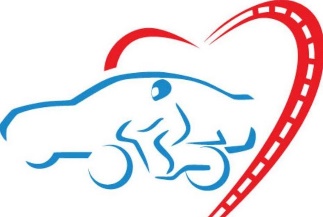 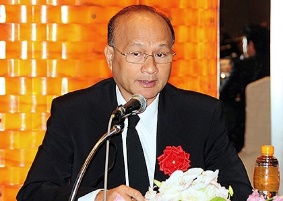 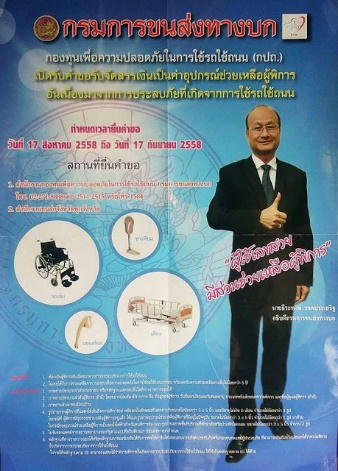 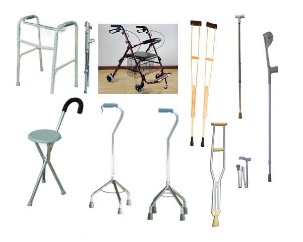  	นายธีระพงษ์ รอดประเสริฐอธิบดีกรมการขนส่งทางบก เปิดเผยว่า กองทุนเพื่อความปลอดภัยในการใช้รถใช้ถนน (กปถ.) เตรียมจัดสรรรายได้จากการประมูลทะเบียนรถเลขสวยในปี ๕๘ วงเงิน ๑๓๕ ล้านบาทเพื่อช่วยเหลือผู้พิการที่ประสบภัยจากการใช้รถใช้ถนนและไม่เคยได้รับความช่วยเหลือจาก กปถ.มาก่อนหรือเคยได้รับการช่วยเหลือมาแล้วไม่น้อยกว่า ๕ ปี โดยงบประมาณที่จัดสรรจะใช้เพื่อสนับสนุนค่าอุปกรณ์ที่จำเป็นต่อการยังชีพแก่ผู้พิการ อาทิ ไม้เท้า-ไม้ค้ำยัน แขน-ขาเทียม รถนั่งสำหรับผู้พิการ รถสามล้อโยกหรืออุปกรณ์อื่นที่คณะอนุกรรมการกำหนด 	 “กปถ.ได้นำเงินรายได้จากการประมูลทะเบียนรถเลขสวยช่วยเหลือผู้พิการที่ประสบภัยจากการใช้รถใช้ถนน ต่อเนื่องเป็นปีที่ ๗ แล้ว โดยที่ผ่านมาได้ช่วยเหลือผู้พิการได้เกือบ ๑๐,๐๐๐ ราย สำหรับผู้พิการที่ประสงค์ขอรับการช่วยเหลือ ยื่นคำขอได้ที่สำนักงานกองทุนเพื่อความปลอดภัยในการใช้รถใช้ถนนและที่สำนักงานขนส่งจังหวัดทุกแห่งทั่วประเทศ ตั้งแต่วันที่ ๑๗ ส.ค.-๑๗ ก.ย.๕๘   ตรวจสอบรายละเอียดได้ที่ http://www.roadsafefund.com และ http://www.tabienrod.com 	 	นาย ธีระพงษ์ กล่าวว่า ขอเตือนให้ผู้พิการที่ต้องการขอรับความช่วยเหลือจาก กปถ.อย่าหลงเชื่อบุคคลภายนอกที่แอบอ้างอาสารับดำเนินการ โดยเรียกค่าตอบแทนเด็ดขาด เนื่องจากกรมฯ ไม่มีนโยบายให้บุคคลภายนอกดำเนินการแทนและที่สำคัญการติดต่อขอรับความช่วยเหลือจาก กปถ.ยังไม่ต้องเสียค่าใช้จ่ายอีกด้วย โดยคณะอนุกรรมการจะพิจารณาอนุมัติให้ความช่วยเหลือตามเหตุผลและความเหมาะสมและเมื่อได้รับการจัดสรรอุปกรณ์ให้ความช่วยเหลือแล้วจะมีคณะอนุกรรมการหรือคณะอนุกรรมการประจำจังหวัดหรือผู้ได้รับมอบหมายเข้าไปตรวจสอบหรือติดตามการจัดซื้อและการใช้งานของอุปกรณ์ช่วยเหลือผู้พิการตามที่ได้รับอนุมัติด้วย   	ทั้งนี้ หากพบผู้แอบอ้างอาสาดำเนินการขอรับอุปกรณ์ช่วยเหลือแทนหรือพบพฤติกรรมน่าสงสัยสามารถสอบถามข้อมูลได้ที่สำนักงานกองทุนเพื่อความปลอดภัยในการใช้รถใช้ถนน กรมการขนส่งทางบก โทร. ๐ ๒๒๗๒๕๙๓๗-๘ หรือสำนักงานขนส่งจังหวัดทุกแห่งทั่วประเทศ หรือสายด่วน ๑๕๘๔ (เดลินิวส์ออนไลน์/มูลนิธิพัฒนาคนพิการไทย๑๗ส.ค.๕๘)เชิญคนพิการอบรมคอมพิวเตอร์ ๒ หลักสูตร...ฟรี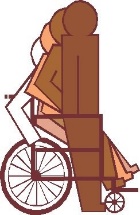 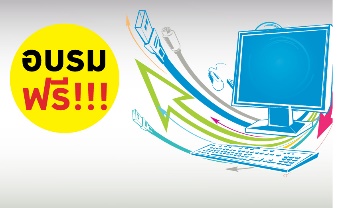 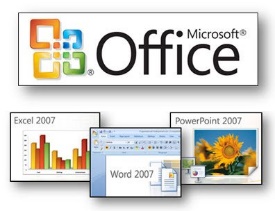 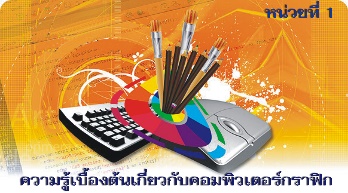 	มูลนิธิส่งเสริมและพัฒนาคนพิการ ๗๘/๑๗ หมู่ ๑ ซอยสถานสงเคราะห์ ถนนติวานนท์ ตำบลบางตลาด อำเภอปากเกร็ด จังหวัดนนทบุรี ๑๑๑๒๐ เปิดอบรมคอมพิวเตอร์ ๒ หลักสูตร คือ คอมพิวเตอร์สำนักงาน และคอมพิวเตอร์กราฟฟิก หลักสูตรละ ๖ เดือน รวมเป็น ๑ ปี โดยผู้เรียนไม่เสียค่าใช้จ่ายใดๆทั้งสิ้น 	กำหนดรับสมัครนักเรียนคอมพิวเตอร์สำนักงาน และคอมพิวเตอร์กราฟฟิก ตั้งแต่วันนี้หมดเขตรับสมัครวันที่ ๒๕ กันยายน ๒๕๕๘ โดยจะแจ้งรายชื่อผู้มีสิทธิ์เข้ารับการฝึกอบรมให้ทราบภายหลัง สอบถามและขอรับใบสมัครโครงการฝึกอบรมคอมพิวเตอร์สำหรับผู้พิการได้ที่ มูลนิธิส่งเสริมและพัฒนาคนพิการ โทรศัพท์.๐๒-๕๘๒-๒๘๙๘, ๐๒-๙๖๒-๓๗๓๘ โทรสาร.๐๒-๕๘๒-๒๘๙๗ อีเมล์ : pwdinth@hotmail.com (มูลนิธิส่งเสริมและพัฒนาคนพิการ/มูลนิธิพัฒนาคนพิการไทย ๑๗ ส.ค.๕๘)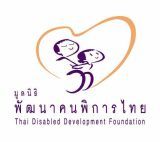 รายนามกรรมการมูลนิธิพัฒนาคนพิการไทย นายชูศักดิ์ จันทยานนท์ - ที่ปรึกษา   นายสำเริง    วิระชะนัง   -  ที่ปรึกษา  นางสาวกัญจนา ศิลปอาชา - ประธานกรรมการ นางขนิษฐา เทวินทรภักติ -  รองประธานกรรมการ นายนิกร จำนง - กรรมการ นายศุภชีพ ดิษเทศ - กรรมการ  อธิบดีกรมพัฒนาสังคมและสวัสดิการ - กรรมการ อธิบดีกรมการแพทย์ - กรรมการ เลขาธิการสำนักงานคณะกรรมการการศึกษาขั้นพื้นฐาน - กรรมการ  ผู้อำนวยการสำนักงานพัฒนาการกีฬาและนันทนาการ - กรรมการ  นายธีรวัฒน์  ศรีปฐมสวัสดิ์ -กรรมการและเหรัญญิก   - นายวีระศักดิ์ โควสุรัตน์ - กรรมการ และเลขาธิการ นายสุภรธรรม   มงคลสวัสดิ์ - กรรมการและผู้ช่วยเลขาธิการ